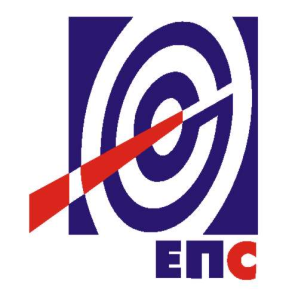 НАРУЧИЛАЦЈАВНО ПРЕДУЗЕЋЕ„ЕЛЕКТРОПРИВРЕДА СРБИЈЕ“БЕОГРАДУЛИЦА ЦАРИЦЕ МИЛИЦЕ БРОЈ 2КОНКУРСНА ДОКУМЕНТАЦИЈАЗА ЈАВНУ НАБАВКУ УСЛУГА „ПРОЈЕКАТ ГЕОТЕХНИЧКИХ ИСТРАЖИВАЊА НОСИВОСТИ И СТАБИЛНОСТИ НАСИПА РЕКЕ МЛАВЕ У ЦИЉУ ТРАНСПОРТА ОПРЕМЕ ЗА ИЗГРАДЊУ ВЕТРОПАРКА КОСТОЛАЦ И ИЗВОЂЕЊЕ ИСТРАЖНИХ РАДОВА ПО ТОМ ПРОЈЕКТУ” - У ОТВОРЕНОМ ПОСТУПКУ -ЈАВНА НАБАВКА 1000/0440/2015(заведено у ЈП ЕПС број 12.01.67903/12-15 од 09.12.2015. године)Београд, децембар 2015. годинеНа основу члана 32. и 61. Закона о јавним набавкама („Сл. гласник РС” бр. 124/12, 14/15 и 68/15, у даљем тексту: Закон), члана 2. Правилника о обавезним елементима конкурсне документације у поступцима јавних набавки и начину доказивања испуњености услова („Сл. гласник РС” бр. 86/2015), Одлуке о покретању поступка јавне набавке број 12.01.67903/2-15 од 16.11.2015. године и  Решења о образовању Комисије за јавну набавку број 12.01.67903/3-15 од 16.11.2015. године, припремљена је:КОНКУРСНА ДОКУМЕНТАЦИЈАу отвореном поступку за јавну набавку услуга „Пројекат геотехничких истраживања носивости и стабилности насипа реке Млаве у циљу транспорта опреме за изградњу ветропарка Костолац и извођење истражних радова по том пројекту”JN/1000/0440/2015САДРЖАЈУкупан број страна документације: 71ОПШТИ ПОДАЦИ О ЈАВНОЈ НАБАВЦИНазив, адреса и интернет страница Наручиоца: ЈАВНО ПРЕДУЗЕЋЕ „ЕЛЕКТРОПРИВРЕДА СРБИЈЕ“ Београд, Улица царице Милице бр. 2, матични број 20053658, ПИБ 103920327, www.eps.rs2.Врста поступка: Отворени поступак у складу са чланом 32. Закона 3.Предмет поступка јавне набавке: услугe “Пројекат геотехничких истраживања носивости и стабилности насипа реке Млаве у циљу транспорта опреме за изградњу ветропарка Костолац и извођење истражних радова по том пројекту“4.Резервисана набавка: не5.Eлектронска лицитација: не6.Намена поступка: поступак се спроводи ради закључења уговора о јавној набавци7.Контакт:Нина Николајевић, електронскa поштa: nina.nikolajevic@eps.rs  и                  Марко Вујаковић,  електронска пошта: marko.vujakovic@eps.rs ПОДАЦИ О ПРЕДМЕТУ ЈАВНЕ НАБАВКЕОпис предмета набавке, назив и ознака из општег речника набавке: услугe  „Пројекат геотехничких истраживања носивости и стабилности насипа реке Млаве у циљу транспорта опреме за изградњу ветропарка Костолац и извођење истражних радова по том пројекту“; назив – Геотехничке инжењерскe услуге, 71332000-4Опис партије, назив и ознака из општег речника набавке: немаПодаци о оквирном споразуму: немаУПУТСТВО ПОНУЂАЧИМА ЗА САЧИЊАВАЊЕ ПОНУДЕКонкурсна документација садржи Упутство понуђачима како да сачине понуду и потребне податке о захтевима Наручиоца у погледу садржине понуде, као и услове под којима се спроводи поступак избора најповољније понуде у поступку јавне набавке.Понуђач мора да испуњава све услове одређене Законом о јавним набавкама (у даљем тексту: Закон) и конкурсном документацијом. Понуда се припрема и доставља на основу позива, у складу са конкурсном документацијом, у супротном, понуда се одбија као неприхватљива.Врста, техничке карактеристике и спецификација предмета јавне набавке дата је у Одељку 5. конкурсне документације.3.1	ПОДАЦИ О ЈЕЗИКУ У ПОСТУПКУ ЈАВНЕ НАБАВКЕНаручилац је припремио конкурсну документацију на српском језику и водиће поступак јавне набавке на српском језику. Понуда са свим прилозима мора бити сачињена на српском језику.Ако је неки доказ или документ на страном језику, исти мора бити преведен на српски језик и оверен од стране овлашћеног преводиоца. Ако понуда са свим прилозима не задовољава захтеве у погледу језика, понуда ће бити одбијена, као неприхватљива.3.2 	НАЧИН САСТАВЉАЊА ПОНУДЕ И ПОПУЊАВАЊА ОБРАСЦА ПОНУДЕПонуђач је обавезан да сачини понуду тако што, јасно и недвосмислено, читко својеручно, откуцано на рачунару или писаћој машини, уписује тражене податке у обрасце или према обрасцима који су саставни део конкурсне документације и оверава је печатом и потписом законског заступника, другог заступника уписаног у регистар надлежног органа или лица овлашћеног од стране законског заступника, уз доставу овлашћења у понуди.Понуђач је обавезан да у Обрасцу понуде наведе: укупну цену без ПДВ, рок важења понуде, као и остале елементе из Обрасца понуде.Сви документи, поднети у понуди треба да буду повезани траком у целину и запечаћени (воском) или на неки други начин, тако да се не могу накнадно убацивати, одстрањивати или замењивати појединачни листови, односно прилози, а да се видно не оштете листови или печат. Пожељно је да понуђач редним бројем означи сваку страницу листа у понуди, укључујући и празне стране, својеручно, рачунаром или писаћом машином. Докази који се достављају уз понуду, а због своје важности не смеју бити оштећени, означени бројем (банкарска гаранција, меница), стављају се у посебну фолију, а на фолији се видно означава редни број странице листа из понуде. Фолија се мора залепити при врху како би се докази, који се због своје важности не смеју оштетити, заштитили.Понуђач подноси понуду са доказима о испуњености услова из конкурсне документације, лично или поштом, у затвореној и запечаћеној коверти, тако да се са сигурношћу може закључити да се први пут отвара, на адресу: Јавно предузеће „Електропривреда Србије“, 11000 Београд, Србија, Балканска бр.13, ПАК 103925 - писарница - са назнаком: „Понуда за јавну набавку услугe “Пројекат геотехничких истраживања носивости и стабилности насипа реке Млаве у циљу транспорта опреме за изградњу ветропарка Костолац и извођење истражних радова по том пројекту“ - Јавна набавка број 1000/0440/2015 - НЕ ОТВАРАТИ“. На полеђини коверте обавезно се уписује тачан назив и адреса понуђача, телефон и факс понуђача, као и име и презиме овлашћеног лица за контакт.У случају да понуду подноси група понуђача, на полеђини коверте је потребно назначити да се ради о групи понуђача и навести називе и адресу свих чланова групе понуђача.3.3	ПОДНОШЕЊЕ, ИЗМЕНА, ДОПУНА И ОПОЗИВ ПОНУДЕПонуђач може поднети само једну понуду.Понуду може поднети понуђач самостално, група понуђача, као и понуђач са подизвођачем. Понуђач који је самостално поднео понуду не може истовремено да учествује у заједничкој понуди или као подизвођач. У случају да понуђач поступи супротно наведеном упутству свака понуда понуђача у којој се појављује биће одбијена. Понуђач може бити члан само једне групе понуђача која подноси заједничку понуду, односно учествовати у само једној заједничкој понуди. Уколико је понуђач, у оквиру групе понуђача, поднео две или више заједничких понуда, Наручилац ће све такве понуде одбити.Понуђач који је члан групе понуђача не може истовремено да учествује као подизвођач. У случају да понуђач поступи супротно наведеном упутству свака понуда понуђача у којој се појављује биће одбијена. У року за подношење понуде понуђач може да измени или допуни већ поднету понуду писаним путем, на адресу Наручиоца, са назнаком „ИЗМЕНА – ДОПУНА - Понуде за јавну набавку услугe “Пројекат геотехничких истраживања носивости и стабилности насипа реке Млаве у циљу транспорта опреме за изградњу ветропарка Костолац и извођење истражних радова по том пројекту“  - Јавна набавка број 1000/0440/2015 – НЕ ОТВАРАТИ“.У случају измене или допуне достављене понуде, Наручилац ће приликом стручне оцене понуде узети у обзир измене и допуне само ако су извршене у целини и према обрасцу на који се, у већ достављеној понуди,измена или допуна односи.У року за подношење понуде понуђач може да опозове поднету понуду писаним путем, на адресу Наручиоца, са назнаком „ОПОЗИВ - Понуде за јавну набавку услугe “Пројекат геотехничких истраживања носивости и стабилности насипа реке Млаве у циљу транспорта опреме за изградњу ветропарка Костолац и извођење истражних радова по том пројекту“ - Јавна набавка број 1000/0440/2015 – НЕ ОТВАРАТИ“.У случају опозива поднете понуде пре истека рока за подношење понуда, Наручилац такву понуду неће отварати, већ ће је неотворену вратити понуђачу.Уколико понуђач измени или опозове понуду поднету по истеку рока за подношење понуда, Наручилац ће наплатити дато средство обезбеђења које је понуђач дао за озбиљност понуде.3.4	ПАРТИЈЕПредметна јавна набавка није обликована у више посебних целина (партија).3.5	ПОНУДА СА ВАРИЈАНТАМА Понуда са варијантама није дозвољена. 3.6	РОК ЗА ПОДНОШЕЊЕ ПОНУДА И ОТВАРАЊЕ ПОНУДАБлаговременим се сматрају понуде које су примљене и оверене печатом пријема у писарници Наручиоца најкасније до 12:00 часова дана 11.01.2016. године, у складу са Позивом за подношење понуда објављеном на Порталу јавних набавки дана 09.12.2015. године, без обзира на начин на који су послате. Ако је понуда поднета по истеку рока за подношење понуда одређеног у позиву и конкурсној документацији, сматраће се неблаговременом, а Наручилац ће по окончању поступка отварања понуда, овакву понуду вратити неотворену понуђачу, са назнаком да је поднета неблаговремено.Комисија за јавне набавке ће благовремено поднете понуде јавно отворити дана 11.01.2016. године, у 12:30 часова, наведеном у Позиву за подношење понуда у просторијама Јавног предузећа „Електропривреда Србије“ Београд, Улица Балканска 13,11000 Београд.Представници понуђача који учествују у поступку јавног отварања понуда, морају да пре почетка поступка јавног отварања доставе Комисији за јавне набавке писмено овлашћење за учествовање у овом поступку, издато на меморандуму понуђача, заведено и оверено печатом и потписом законског заступника понуђача или другог заступника уписаног у регистар надлежног органа или лица овлашћеног од стране законског заступника уз доставу овлашћења у понуди.Комисија за јавну набавку води записник о отварању понуда у који се уносе подаци у складу са Законом.Записник о отварању понуда потписују чланови комисије и овлашћени представници понуђача, који преузимају примерак записника.Наручилац ће у року од три дана од дана окончања поступка отварања понуда поштом или електронским путем доставити записник о отварању понуда понуђачима који нису учествовали у поступку отварања понуда.3.7	ПОДИЗВОЂАЧИАко Понуђач у понуди наведе да ће делимично извршење набавке поверити подизвођачу, дужан је да наведе назив подизвођача, а уколико уговор између наручиоца и понуђача буде закључен, тај подизвођач ће бити наведен у уговору.Понуђач је дужан да у понуди наведе проценат укупне вредности набавке који ће поверити подизвођачу, а који не може бити већи од 50% као и део предмета набавке који ће извршити преко подизвођача.Понуђач је дужан да Наручиоцу, на његов захтев, омогући приступ код подизвођача ради утврђивања испуњености услова.Сваки подизвођач, којега понуђач ангажује, мора да испуњава услове из члана 75. став 1. тачка 1), 2) и 4) Закона, што доказује достављањем доказа наведених одељку Услови за учешће из члана 75. и 76. Закона о јавним набавкама и Упутство како се доказује испуњеност тих услова. Додатне услове у вези са капацитетима понуђач испуњава самостално, без обзира на агажовање подизвођача.Све обрасце у понуди потписује и оверава понуђач, изузев Обрасца 3. који попуњава, потписује и оверава сваки подизвођач у своје име.Понуђач у потпуности одговара Наручиоцу за извршење уговорене набавке, без обзира на број подизвођача.Понуђач не може ангажовати као подизвођача лице које није навео у понуди, у супротном наручилац ће реализовати средство обезбеђења и раскинути уговор, осим ако би раскидом уговора наручилац претрпео знатну штету. Понуђач може ангажовати као подизвођача лице које није навео у понуди, ако је на страни подизвођача након подношења понуде настала трајнија неспособност плаћања, ако то лице испуњава све услове одређене за подизвођача и уколико добије претходну сагласност наручиоца.Наручилац у овом поступку не предвиђа примену одредби става 9. и 10. члана 80. Закона о јавним набавкама.3.8 	ГРУПА ПОНУЂАЧА (ЗАЈЕДНИЧКА ПОНУДА)У случају да више понуђача поднесе заједничку понуду, они као саставни део понуде морају доставити споразум о заједничком извршењу набавке, којим се међусобно и према наручиоцу обавезују на заједничко извршење набавке, који обавезно садржи податке прописане чланом 81. став 4. и 5. Закона о јавним набавкама и то податке о: податке о члану групе који ће бити носилац посла, односно који ће поднети понуду и који ће заступати групу понуђача пред Наручиоцем;опис послова сваког од понуђача из групе понуђача у извршењу уговора.неограниченој, солидарној одговорности сваког члана према Наручиоцу у складу са Законом. Сваки понуђач из групе понуђача  која подноси заједничку понуду мора да испуњава услове из члана 75. став 1. тачка 1), 2 и 4) Закона, што доказује достављањем доказа наведеним у одељку Услови за учешће из члана 75. и 76. Закона и Упутство како се доказује испуњеност тих услова. Услове у вези са капацитетима, у складу са чланом 76. Закона, понуђачи из групе испуњавају заједно, на основу достављених доказа дефинисаних конкурсном документацијом.У случају заједничке понуде групе понуђача све обрасце потписује и оверава члан групе понуђача који је одређен као Носилац посла у споразуму чланова групе понуђача, изузев Обрасца 3. и Обрасца 4. које попуњава, потписује и оверава сваки члан групе понуђача у своје име.3.9	НАЧИН И УСЛОВИ ПЛАЋАЊАУ предметној јавној набавци начин плаћања је услов за учестовање у поступку и подразумева следеће плаћање:Захтеви у погледу начина, рока и услова плаћања:Прихватљив начин плаћања, за Наручиоца је:а) Израда пројекта геолошких/геотехничких истражних радова-100% уговорене цене за израду Пројекта, након извршене позитивне техничке контроле и предаје истог Наручиоцу са Потврдом о извршеној техничкој контроли Пројекта, које оверава овлашћени представник Наручиоца за праћење реализације уговора. Плаћање одобрене фактуре извршиће се у року до 45 (четрдесетпет) дана од дана пријема исправне фактуре.б) Извођење геолошких/геотехничких истражних радова и геодетских снимања-90% од уговорене цене за извођење геолошких/геотехничких истражних радова и геодетских снимања платиће се по месечним фактурама за уговорени рок израде ове документације. Фактуре се издају сразмерно степену реализације предметне услуге, на бази прихваћених месечних извештаја Пружаоца услуге, које оверава стручни надзор и овлашћени представник Наручиоца за праћење реализације уговора. Плаћање одобрене фактуре извршиће се у року до 45 (четрдесетпет) дана од дана пријема исправне фактуре. -10% од уговорене вредности за извођење геолошких/геотехничких истражних радова и геодетских снимања платиће се након предаје Елабората о извршеним истраживањима са Потврдом и позитивним Извештајем о извршеној техничкој контроли, према фактури издатој по овом основу, на бази прихваћеног извештаја Пружаоца услуге, које оверава овлашћени представник Наручиоца за праћење реализације уговора. Плаћање одобрене фактуре извршиће се у року до 45 (четрдесетпет) дана од дана пријема исправне фактуре.в) Израда Извештаја о резултатима геолошких истраживања (Геотехнички Елаборат)-100% уговорене цене за израду Извештаја о резултатима геолошких истраживања (Геотехнички Елаборат)  након предаје истог Наручиоцу, на бази прихваћеног позитивног Извештаја о извршеној техничкој контроли Елабората и добијене Потврде о извршеној техничкој контроли Елабората. Плаћање одобрене фактуре извршиће се у року до 45 (четрдесетпет) дана од дана пријема исправне фактуре.Наручилац има право да у року од три дана, након пријема месечног извештаја/извештаја, достави примедбе у писаном облику на исти Пружаоцу услуге или достављени извештај прихвати и одобри у писаном облику. Евентуалне примедбе Наручиоца Пружалац услуге је дужан да исправи у року од 3 дана.Пружалац услуга доставља Наручиоцу фактуру по сваком прихваћеном месечном извештају у року од три дана од дана пријема одобрења Наручиоца.Плаћање се врши на основу исправних фактура, које у прилогу садрже оверени извештај о реализованим услугама, у року до 45 дана од дана пријема исправне фактуре.О усвајању степена реализације изведених геолошких/геотехничких истраживања, од стране стручног надзора и надлежног тела ЈП ЕПС, Наручилац ће обавестити Пружаоца услуге, у писаном облику, у року од седам дана од дана усвајања. Пружалац услуге доставља Наручиоцу фактуру у року од три дана од дана пријема обавештења Наручиоца из претходног става.	Понуђачу није дозвољено да захтева аванс.Ако се понуди другачији начин плаћања и/или аванс понуда се одбија као неприхватљива.3.10	РОК ИЗВРШЕЊА УСЛУГАРок за реализацију предметних услуга:а) Израда Пројекта геолошких/геотехничких истражних радова, са техничком контролом – максимално 1 месец од дана започињања реализације услугеб) Извођење геолошких/геотехничких истражних радова и геодетских снимања – максимално 2 месеца од дана завршетка Пројекта истраживања в) Израда Извештаја о резултатима геолошких истраживања (Геотехничког Елабората), са техничком контролом - максимално 1 месец од завршетка извођења истраживања Ако понуђач понуди рок извршења услуге дужи од наведених рокова, понуда ће бити одбијена као неприхватљива.Понуђач је дужан да реализује активности на извршењу задатака пројекта и о њима састави релевантне извештаје, које доставља на оверу Наручиоцу ради испуњења циљева програмског задатка.Рок за почетак извршења услуге је најкасније 8 дана од дана обостраног потписивања уговора од законских заступника уговорних страна и достављеног средства финансијског обезбеђења за добро извршење посла.У вези са реализацијом дела предметне услуге из става 1. овог члана, под тачком б) ''Извођење геолошких/геотехничких истражних радова'', имајући у виду календарски део године и евентуалну немогућност извођења истражних радова због лоших временских услова Корисник услуге ће, уколико се током реализације уговора о јавној набавци створе такви услови дати нови примерени рок реализације услуге. Термин план извршења услугаУ оквиру посебног прилога потребно је да понуђач дефинише и Термин план извршења услуга по фазама пројекта (Образац 9. из конкурсне документације).Ако понуђач у понуди не достави Термин план, понуда ће бити одбијена као неприхватљива.Списак лица ангажованих у извршењу услуге која је предмет набавке  У оквиру посебног прилога, потребно је да понуђач дефинише и списак учесника које ће бити ангажовани за извршење услуге, област коју ангажовани учесник покрива, као и функцију коју обавља у вези предметне набавке (Образац 10. из конкурсне документације). Ако понуђач у понуди не достави Списак лица, ангажованих у извршењу услуге која је предмет набавке, понуда ће бити одбијена као неприхватљива.Захтев у погледу рока важења понуде:Рок важења понуде не може бити краћи од 60 дана од дана отварања понуда.У случају истека рока важења понуде, Наручилац је дужан да, у писаном облику, затражи од понуђача продужење рока важења понуде.Понуђач који прихвати захтев за продужење рока важења понуде на може мењати понуду.3.11 	ЦЕНАЦена се исказује у динарима, без пореза на додату вредност.У случају да у достављеној понуди није назначено да ли је понуђена цена  са или без пореза на додату вредност, сматраће се сагласно Закону, да је иста без ПДВ. Цена мора бити фиксна и не може се мењати.Цена се даје на основу захтева датих у обрасцу Врста, техничке карактеристике и спецификација услуга предметне јавне набавке, а на начин како је дато у обрасцу Структура цене.У Обрасцу понуде треба исказати укупно понуђену цену. Ако је у понуди исказана неуобичајено ниска цена, Наручилац ће поступити у складу са чланом 92. Закона.У предметној јавној набавци цена је предвиђена као критеријум за оцењивање понуда.У Обрасцу “Структура цене“ (Образац 11, из конкурсне документације) треба исказати структуру цене за сваки појединачни део услуге и то за:а) Израду Пројекта геолошких/геотехничких истражних радова,б) Извођење геолошких/геотехничких истражних радова и геодетских снимања, ив) Израду Извештаја о резултатима геолошких истраживања (Геотехнички Елаборат)као и обрачун трошкова који се надокнађују, док у Обрасцу понуде (Образац 4. из конкурсне документације) треба исказати укупну понуђену цену. Понуђена цена мора да покрива и укључује све трошкове које понуђач има у реализацији набавке.Ако је у понуди исказана неуобичајено ниска цена, Наручилац ће поступити у складу са чланом 92. Закона.У предметној јавној набавци цена је предвиђена као критеријум за оцењивање понуда.3.12	СРЕДСТВА ФИНАНСИЈСКОГ ОБЕЗБЕЂЕЊА Понуђач је дужан да достави следећа средства финансијског обезбеђења, у складу са обрасцима из конкурсне документације:3.12. I - Наручилац захтева да понуђач у понуди достави:У понуди:Банкарска гаранција за озбиљност понудеПонуђач доставља оригинал банкарску гаранцију за озбиљност понуде у висини од 10% вредности понудe, без пдв. Банкарскa гаранцијa понуђача мора бити неопозива, безусловна (без права на приговор) и наплатива на први писани позив, са трајањем најмање од 60 (словима: шездесет) дана од дана отварања понуда.Наручилац ће уновчити гаранцију за озбиљност понуде дату уз понуду уколико: понуђач након истека рока за подношење понуда повуче, опозове или измени своју понуду илипонуђач коме је додељен уговор благовремено не потпише или одбије да потпише уговор о јавној набавци или у случају да понуђач не достави захтевану гаранцију предвиђену  уговором.У случају да је пословно седиште банке гаранта у Републици Србији у случају спора по овој Гаранцији, утврђује се надлежност суда у Београду и примена материјалног права Републике Србије. У случају да је пословно седиште банке гаранта изван Републике Србије   у случају спора по овој Гаранцији, утврђује се надлежност Спољнотрговинске арбитраже при Привредној комори Србије са местом арбитраже у Београду  уз примену њеног Правилника и процесног и материјалног права Републике Србије. Поднета банкарска гаранција не може да садржи додатне услове за исплату, краће рокове, мањи износ или промењену месну надлежност за решавање спорова.Понуђач може поднети гаранцију стране банке само ако је тој банци додељен кредитни рејтинг коме одговара најмање ниво кредитног квалитета 3 (инвестициони ранг).Банкарска гаранција ће бити враћена понуђачу са којим није закључен уговор одмах по закључењу уговора са понуђачем чија је понуда изабрана као најповољнија, а понуђачу са којим је закључен уговор у року од осам дана од дана предаје Наручиоцу инструмената обезбеђења извршења уговорених обавеза која су захтевана Уговором.Изјаву о намерама у вези гаранције за добро извршење посла	Понуђач у понуди доставља оригинал Изјаве/Писма о намерама пословне банке понуђача да ће банка понуђачу издати неопозиву, безусловну и плативу на први позив банкарску гаранцију за добро извршење посла, у висини од 10% укупне уговорене вредности без ПДВ, и са трајањем најмање 30 (тридесет) дана дуже од дана одређеног за коначно извршење посла, а која треба да буде потписана и оверена од стране банке. 	Ако је у питању гаранција стране банке, та банка мора имати додељен кредитни рејтинг коме одговара најмање ниво кредитног квалитета 3 (инвестициони ранг).	Модел Изјаве је дат у прилогу, као образац 15.3.12. II - Наручилац захтева да изабрани понуђач приликом закључења уговора достави гаранцију за добро извршење послаИзабрани понуђач је дужан да Наручиоцу достави неопозиву, безусловну (без приговора) и на први позив наплативу банкарску гаранцију за добро извршење посла, у износу од 10% укупне уговорене вредности без ПДВ. Наведену банкарску гаранцију понуђач предаје приликом закључења уговора или најкасније у року од 8 (осам) дана од закључења уговора.Банкарска гаранција за добро извршење посла мора трајати најмање 30 (тридесет) дана дуже од дана одређеног за коначно извршење посла.Ако се за време трајања уговора промене рокови за извршење уговорне обавезе, важност банкарске гаранције за добро извршење посла мора да се продужи.Поднета банкарска гаранција не може да садржи додатне услове за исплату, краће рокове, мањи износ или промењену месну надлежност за решавање спорова.Наручилац ће уновчити дату банкарску гаранцију за добро извршење посла у случају да изабрани понуђач не буде извршавао своје уговорне обавезе у роковима и на начин предвиђен уговором. У случају да је пословно седиште банке гаранта у Републици Србији у случају спора по овој Гаранцији, утврђује се надлежност суда у Београду и примена материјалног права Републике Србије. У случају да је пословно седиште банке гаранта изван Републике Србије у случају спора по овој Гаранцији, утврђује се надлежност Спољнотрговинске арбитраже при Привредној комори Србије са местом арбитраже у Београду  уз примену њеног Правилника и процесног и материјалног права Републике Србије.У случају да изабрани понуђач поднесе банкарску гаранцију стране банке, изабрани понуђач може поднети гаранцију стране банке само ако је тој банци додељен кредитни рејтинг коме одговара најмање ниво кредитног квалитета 3 (инвестициони ранг). 	Модел банкарске гаранције је дат у прилогу, као образац 5.1.Сва средстава финансијског обезбеђења могу гласити на члана групе понуђача одређеног споразумом о заједничком извршењу набавке или понуђача, али не и на подизвођача.У случају да понуђач не испуни преузете обавезе у предметном поступку јавне набавке, Наручилац је овлашћен да реализује достављена средства обезбеђења од стране понуђача.Уколико понуђач не достави средства финансијског обезбеђења у роковима и на начин предвиђен конкурсном документацијом, понуда ће бити одбијена, као неприхватљива.3.13	ДОДАТНЕ ИНФОРМАЦИЈЕ И ПОЈАШЊЕЊАПонуђач може, у писаном облику, тражити додатне информације или појашњења у вези са припремом понуде, најкасније пет дана пре истека рока за подношење понуде, на адресу Наручиоца, са назнаком: „ОБЈАШЊЕЊА – позив за јавну набавку број 1000/0440/2015“ или електронским путем на е-mail адресу:  nina.nikolajevic@eps.rs  и marko.vujakovic@eps.rs  радним данима (понедељак – петак) у времену од 08 до 16 часова. Захтев за појашњење примљен после наведеног времена или током викенда/нерадног дана биће евидентиран као примљен првог следећег радног дана. У захтеву за додатним појашњењем заинтересовано лице може указати Наручиоцу и на евентуално уочене недостатке и неправилности у конкурсној документацији.Наручилац ће у року од три дана по пријему захтева, одговор објавити на Порталу јавних набавки и својој интернет страници.Комуникација у поступку јавне набавке се врши на начин одређен чланом 20. Закона.3.14	ДОДАТНА ОБЈАШЊЕЊА, КОНТРОЛА И ДОПУШТЕНЕ ИСПРАВКЕНаручилац може, после отварања понуда, писаним путем или електронским путем да захтева од понуђача додатна објашњења која ће помоћи при прегледу, вредновању и упоређивању понуда, као и да врши контролу (увид) код понуђача и/или његовог подизвођача, односно учесника заједничке понуде.  Понуђач је дужан да поступи по захтеву Наручиоца, односно достави тражена објашњења и омогући непосредни увид.Наручилац може, уз сагласност понуђача, да изврши исправке рачунских грешака уочених приликом разматрања понуде по окончаном поступку отварања понуда.У случају разлике између јединичне и укупне цене, меродавна је јединична цена.3.15	НЕГАТИВНЕ РЕФЕРЕНЦЕНаручилац може одбити понуду уколико поседује доказ да је понуђач у претходне три године пре објављивања позива за подношење понуда, у поступку јавне набавке:поступао супротно забрани из чл. 23. и 25. Закона;учинио повреду конкуренције;доставио неистините податке у понуди или без оправданих разлога одбио да закључи уговор о јавној набавци, након што му је уговор додељен;одбио да достави доказе и средства обезбеђења на шта се у понуди обавезао.Наручилац може одбити понуду уколико поседује доказ који потврђује да понуђач није испуњавао своје обавезе по раније закљученим уговорима о јавним набавкама који су се односили на исти предмет набавке, за период од претходне три године пре објављивања позива за подношење понуда. Доказ наведеног може бити:правоснажна судска одлука или коначна одлука другог надлежног органа;исправа о реализованом средству обезбеђења испуњења обавеза у поступку јавне набавке или испуњења уговорних обавеза;исправа о наплаћеној уговорној казни;рекламације потрошача, односно корисника, ако нису отклоњене у уговореном року;изјава о раскиду уговора због неиспуњења битних елемената уговора дата на начин и под условима предвиђеним законом којим се уређују облигациони односи;доказ о ангажовању на извршењу уговора о јавној набавци лица која нису означена у понуди као подизвођачи, односно чланови групе понуђача;други одговарајући доказ примерен предмету јавне набавке који се односи на испуњење обавеза у ранијим поступцима јавне набавке или по раније закљученим уговорима о јавним набавкама.Наручилац може одбити понуду ако поседује доказ из става 3. тачка 1) члана 82. Закона о јавним набавкама, који се односи на поступак који је спровео или уговор који је закључио и други наручилац ако је предмет јавне набавке истоврсан. Наручилац ће поступити на наведене начине и у случају заједничке понуде групе понуђача уколико утврди да постоје напред наведени докази за једног или више чланова групе понуђача. 3.16	КРИТЕРИЈУМ ЗА ДОДЕЛУ УГОВОРАОдлуку о додели уговора Наручилац ће донети применом критеријума „економски најповољнија понуда“.Елементи критеријума:Понуђена цена         			 		максимално 80 пондераКвалитет ангажованих кадрова – Релевантно искуство стручног тима (одговорних пројектаната и осталих учесника)		максимално 20 пондераУкупна оцена ће се формирати збиром пондера добијених на основу сваког појединачног критеријума:Оц = Оц1 + Оц2где су:Оц1 – Оцена понуђене цене 					(максимално 80 пондера);Оц2 – Квалитет ангажованих кадрова – Релевантно искуство стручног тима (одговорних пројектаната и осталих учесника) 				 (максимално 20 пондера1) Понуђена цена 						(максимално 80 пондера)Максималан број пондера по овом елементу критеријума добија понуђач са понуђеном најнижом ценом. Број пондера за остале понуђаче, за овај елемент критеријума утврдиће се по формули:Оц1 = (најнижа понуђена цена / цена оцењиваног понуђача) x 80Напомена: заокруживање Оц1 ће се вршити на 2 децималеДоказ: - Образац 4. – Понуда2. КВАЛИТЕТ АНГАЖОВАНИХ КАДРОВА – РЕЛЕВАНТНО ИСКУСТВО СТРУЧНОГ ТИМА (ОДГОВОРНИХ ПРОЈЕКТАНАТА И ОСТАЛИХ УЧЕСНИКА) 								(максималан број пондера: 20Релевантно искуство стручног тима ће се валоризовати применом следеће формуле:Оц2 = ИП1 + ИП2 + ИП3+ ИП4Омаx= 20 пондераИп1 – одговорни пројектант, дипл.инж. (геотехнике) са лиценцом ИКС 391Искуство у изради Пројеката геолошких/геотехничких истраживања за инфраструктурне (сагласно Закону о рударству и геолошким истраживањима Сл. гласник Републике Србије 88/2011), у претходних пет година, од дана објављивања позива на порталу јавних набавки, оцењује се према броју извршених ових услуга на следећи начин:1 референцa 	( 1 Пројекат)							 1бод2 референцe	 (2 Пројекта)							 4 бода3 референце 	(3 Пројекта)	    						  8 бодоваИп2 – одговорни пројектант, дипл.инж. геологије (геотехнике) са лиценцом ИКС 391и 491 Искуство у извођењу геолошких/геотехничких истраживања т.ј. у изради Извештаја о изведеним геолошким истраживањима (Геотехничких Елабората) инфраструктурних објеката (сагласно Закону о рударству и геолошким истраживањима Сл. гласник Републике Србије 88/2011) у предходних пет година, од дана објављивања позива на порталу јавних набавки, оцењује се према броју извршених ових услуга на следећи начин:1 референцa 	(1 Елаборат)								1 бод2 референцe	( 2Елабората)							3 бода3 референце 	(3 Елабората)	    						7 бодоваИп3 –  дипл.инж. грађевинарства са лиценцом ИКС 310 или 316 , одговоран за геостатичке прорачуне Искуство у изради геостатичких прорачуна интерактивног утицаја објекта и тла, која су саставни део Извештаjа о изведеним истраживањима (Елабората) или техничке документације за  инфраструктурне објекате у предходних пет година, од дана објављивања позива на порталу јавних набавки, оцењује се према броју извршених ових услуга на следећи начин:1 референцa (1 Елаборат или техничка документација са траженим прорачуном) 1 бод2 референцe(2 Елабората или техничке документације са траженим прорачуном)2бода3референце(3 Елабората или техничке документације са траженим прорачуном)3 бодаИп4 –  дипломирани инжењер геодезије  са лиценцом ИКС 471 – одговоран за геодетске радове  Искуство у  обезбеђењу годетских подлога за израду инвестиционо – техничке  документације за инфраструктурне објекате у предходних пет година, од дана објављивања позива на порталу јавних набавки, оцењује се према броју извршених ових услуга на следећи начин:1 референцa 	(1 геодетска подлога)						1 бод2 референце (2 геодетске подлоге) 						2 бода	ДОКАЗ за бодовање ангажованог кадра:- Образац 10 – Квалификациона структура запослених (одговорних пројектаната и учесника) који ће бити ангажовани у извршењу услуга које су предмет набавке;За одговорне пројектанте дипл.инж. геологије са лиценцом ИКС 391 као доказ за бодовање приложити фотокопију позитивног Извештаја о извршеној техничкој контроли пријављених Пројеката геолошких/геотехничких истраживања за инфараструктурне објекте, које су они израдили (сагласно Закону о рударству и геолошким истраживањима, ,,Службени  гласник РС“ бр. 88/2011)  За одговорне пројектанте дипл.инж геологије са лиценцом ИКС 391 и 491 као доказ за бодовање приложити фотокопију Извештаја о извршеној техничкој контроли пријављених Геотехничких Елабората, т.ј. Извештаја о резултатима геолошких/геотехничких истраживања за инфараструктурне објекте, које су они израдили (сагласно Закону о рударству и геолошким истраживањима, ,,Службени гласник РС“ бр. 88/2011)За дипл.инж. грађевине са лиценцом ИКС 310 или 316, као доказ за бодовање приложити фотокопију  странице техничке документације са изјавом о његовом учешћу у изради Елабората или техничке документације у делу геостатичких прорачуна или фотокопију странице са списком учесника у изради дате техничке документације, где је потписано његово име и презиме.  За дипл.инж. геодезије са лиценцом ИКС 471, као доказ за бодовање приложити фотокопију  странице техничке документације са изјавом о  његовом учешћу у изради техничке документације у делу обезбеђења геодетских подлога или фотокопију странице са списком учесника у изради дате техничке документације, где је потписано његово име и презиме.   - фотокопију М образца или оригинал уговор о радном ангажовању (уговор о раду, уговор о делу, уговор о допунском раду) односно изјава или други доказ, везано за запослене са пуним радним временом, издата од надлежне институције код које се води евиденција о запосленима (за стране понуђаче)- фотокопија дипломе о академском звању за све чланове стручног тима, фотокопије лиценци ИКС  са потврдом о важењу истих за одговорне пројектанте или учеснике).У случају да Понуђач није доставио неки од наведених-тражених доказа за бодовање, искуства стручног тима , тај део специјалности се неће бодовати. Напомена: Уколико две или више понуда имају на крају пондерисања исти укупан број пондера, а при томе су најбоље (са највећим укупним бројем пондера), набавка ће бити додељена оном понуђачу чија понуда има већи број пондера за елемент критеријума „Понуђена цена“.3.17	ПОШТОВАЊЕ ОБАВЕЗА КОЈЕ ПРОИЗЛАЗЕ ИЗ ПРОПИСА О ЗАШТИТИ НА РАДУ И ДРУГИХ ПРОПИСАПонуђач је дужан да  при састављању понуде изричито наведе да је поштовао обавезе које произлазе из важећих прописа о заштити на раду, запошљавању и условима рада, заштити животне средине, као и да нема забрану обављања делатности која је на снази у време подношења понуде (Образац 13. из конкурсне документације).3.18	НАКНАДА ЗА КОРИШЋЕЊЕ ПАТЕНАТАНакнаду за коришћење патената, као и одговорност за повреду заштићених права интелектуалне својине трећих лица сноси понуђач.3.19	РОК ВАЖЕЊА ПОНУДЕ Понуда мора да важи најмање 60 (словима: шездесет) дана од дана отварања понуда. У случају да понуђач наведе краћи рок важења понуде, понуда ће бити одбијена, као неприхватљива. 3.20	РОК ЗА ЗАКЉУЧЕЊЕ УГОВОРАНаручилац ће доставити уговор о јавној набавци понуђачу којем је додељен уговор у року од осам дана од протека рока за подношење захтева за заштиту права,Ако наручилац не достави потписан уговор понуђачу у року из става 1. понуђач није дужан да потпише уговор што се неће сматрати одустајањем од понуде и не може због тога сносити било какве последице, осим ако је поднет благовремен захтев за заштиту права.Ако понуђач чија је понуда изабрана као најповољнија не потпише уговор у наведеном року, Наручилац ће одлучити да ли ће уговор о јавној набавци закључити са првим следећим најповољнијим понуђачем и наплатити средство финансијског обезбеђења за озбиљност понуде на износ од 5% вредности понуде, без ПДВ.Наручилац може и пре истека рока за подношење захтева за заштиту права закључити уговор о јавној набавци у случају испуњености услова из члана 112. став 2. тачка 5. Закона.3.21	НАЧИН ОЗНАЧАВАЊА ПОВЕРЉИВИХ ПОДАТАКАПодаци које понуђач оправдано означи као поверљиве биће коришћени само у току поступка јавне набавке у складу са позивом и неће бити доступни ником изван круга лица која су укључена у поступак јавне набавке. Ови подаци неће бити објављени приликом отварања понуда и у наставку поступка. Наручилац може да одбије да пружи информацију која би значила повреду поверљивости података добијених у понуди. Као поверљива, понуђач може означити документа која садрже личне податке, а које не садржи ни један јавни регистар, или која на други начин нису доступна, као и пословне податке који су прописима одређени као поверљиви. Наручилац ће као поверљива третирати она документа која у десном горњем углу великим словима имају исписано „ПОВЕРЉИВО“.Наручилац не одговара за поверљивост података који нису означени на горе наведени начин.Ако се као поверљиви означе подаци који не одговарају горе наведеним условима, Наручилац ће позвати понуђача да уклони ознаку поверљивости. Понуђач ће то учинити тако што ће његов представник изнад ознаке поверљивости написати „ОПОЗИВ“, уписати датум, време и потписати се.Ако понуђач у року који одреди Наручилац не опозове поверљивост докумената, Наручилац ће третирати ову понуду као понуду без поверљивих података.Наручилац је дужан да доследно поштује законите интересе понуђача, штитећи њихове техничке и пословне тајне у смислу  Зaкoна  o зaштити пoслoвнe тajнe ("Сл. глaсник РС", бр. 72/2011).Неће се сматрати поверљивим докази о испуњености обавезних услова,цена и други подаци из понуде који су од значаја за примену критеријума и рангирање понуде. 3.22	ТРОШКОВИ ПОНУДЕТрошкове припреме и подношења понуде сноси искључиво понуђач и не може тражити од наручиоца накнаду трошкова.Понуђач може да у оквиру понуде достави укупан износ и структуру трошкова припремања понуде.У Обрасцу трошкова припреме понуде (Образац 6. из конкурсне документације) могу бити приказани трошкови израде узорка или модела, ако су израђени у складу са техничким спецификацијама наручиоца и трошкови прибављања средства обезбеђења.3.23	ОБРАЗАЦ СТРУКТУРЕ ЦЕНЕСтруктуру цене понуђач наводи тако што попуњавa, потписује и оверава печатом Образац 11. из конкурсне документације.3.24	МОДЕЛ УГОВОРАУ складу са датим Моделом уговора (Образац 16. из конкурсне документације) и елементима најповољније понуде биће закључен Уговор о јавној набавци.Понуђач дати Модел уговора потписује, овера и доставља у понуди.3.25	РАЗЛОЗИ ЗА ОДБИЈАЊЕ ПОНУДЕ И ОБУСТАВУ ПОСТУПКАУ поступку јавне набавке Наручилац ће одбити неприхватљиву понуду у складу са чланом 107. Закона.Наручилац ће донети одлуку о обустави поступка јавне набавке у складу са чланом 109. Закона.У случају обуставе поступка јавне набавке, Наручилац неће бити одговоран, ни на који начин, за стварну штету, изгубљену добит, или било какву другу штету коју понуђач може услед тога да претрпи, упркос томе што је Наручилац био упозорен на могућност наступања штете.3.26	ИЗМЕНЕ ТОКОМ ТРАЈАЊА УГОВОРАНаручилац може након закључења уговора о јавној набавци без спровођења поступка јавне набавке повећати обим предмета набавке до лимита прописаног чланом 115. став 1. Закона.У наведеном случају Наручилац ће донети Одлуку о измени уговора која садржи податке у складу са Прилогом 3Л Закона и у року од три дана од дана доношења исту објавити на Порталу јавних набавки, као и доставити извештај Управи за јавне набавке и Државној ревизорској институцији.3.27	ПОДАЦИ О САДРЖИНИ ПОНУДЕСадржину понуде, поред Обрасца понуде, чине и сви остали докази о испуњености услова из чл. 75.и 76. Закона, предвиђени чл. 77. Закона, који су наведени у конкурсној документацији, као и сви тражени прилози и изјаве:попуњен, потписан и печатом оверен образац „Подаци о понуђачу“, (Образац 1. из конкурсне документације) ако наступа самостално и у случају да наступа у заједничкој понуди за Лидера-носиоца послапопуњен, потписан и печатом оверен образац „Подаци о подизвођачу“, (Образац 2. из конкурсне документације) за сваког подизвођача, у случају да понуђач наступа са подизвођачемпопуњен, потписан и печатом оверен образац „Подаци о члану групе понуђача“ (Образац 3. из конкурсне документације), за сваког члана групе понуђача, у случају да понуђач наступа у заједничкој понуди попуњен, потписан и печатом оверен образац „Образац понуде“ (Образац 4. из конкурсне документације)изјаве и средства финансијског обезбеђења која се подносе уз понуду у складу са тачком 3.12. овог упутства и Обрасцем 5. и 5.1 из конкурсне документације;попуњен, потписан и печатом оверен „Образац трошкова припреме понуде“, (Образац 6. из конкурсне документације) по потреби попуњен, потписан и печатом оверен образац „Изјава о независној понуди“ ,(Образац 7. из конкурсне документације)попуњен, потписан и печатом оверен образац „Учешће подизвођача“ (Образац 8. из конкурсне документације)у случају да понуђач наступа са подизвођачем/има попуњен, потписан и печатом оверен образац „Термин план извршења услуге“(Образац 9. из конкурсне документације)попуњен, потписан и печатом оверен образац „Квалификациона структура запослених (одговорних пројектаната и учесника) који ће бити ангажовани у извршењу услуга које су предмет набавке (Образац 10. из конкурсне документације)попуњен, потписан и печатом оверен образац „Структура цене“ (Образац 11. из конкурсне документације) попуњен, потписан и печатом оверене образце „Референтна листа понуђача (Образац 12. из конкурсне документације)попуњен, потписан и печатом оверен, образац Изјаве, у складу са чланом 75. став 2. Закона (Образац 13. из конкурсне документације)попуњен, потписан и печатом оверен, образац „Изјава понуђача – технички капацитет“, (Образац 14. из конкурсне документације)попуњен, потписан и печатом оверен, образац „Изјава о намерама у вези гаранције за добро извршење посла“ (Образац 15. из конкурсне документације)потписан и печатом оверен, образац „Модел уговора“ Образац 16. из конкурсне документације)потписан и печатом оверен, образац „Модел уговора о чувању пословне тајне и поверљивих информација“ , Образац 17. из конкурсне документације)3.28	ЗАШТИТА ПРАВА ПОНУЂАЧАЗахтев за заштиту права може се поднети у току целог поступка јавне набавке, против сваке радње, осим ако Законом није другачије одређено.Захтев за заштиту права може да поднесе понуђач, односно заинтересовано лице, који има интерес за доделу уговора, у конкретном поступку јавне набавке и који је претрпео или би могао да претрпи штету због поступања Наручиоца противно одредбама Закона.Захтев за заштиту права се подноси Наручиоцу, са назнаком „Захтев за заштиту права ЈН бр. 1000/0440/2015“.Копију захтева за заштиту права подносилац истовремено доставља Републичкој комисији за заштиту права у поступцима јавних набавки, на адресу: 11000 Београд, Немањина 22-26.Захтев за заштиту права којим се оспорава врста поступка, садржина позива за подношење понуда или конкурсне документације сматраће се благовременим ако је примљен од стране Наручиоца најкасније седам дана пре истека рока за подношење понуда, без обзира на начин достављања, и уколико је подносилац захтева у складу са чланом 63. став 2. Закона о јавним набавкама указао Наручиоцу на евентуалне недостатке и неправилности, а Наручилац исте није отклонио.Захтев за заштиту права којим се оспоравају радње које Наручилац предузме пре истека рока за подношење понуда, а након истека рока из претходног става, сматраће се благовременим уколико је поднет најкасније до истека рока за подношење понуда. После доношења одлуке о додели уговора и одлуке о обустави поступка, рок за подношење захтева за заштиту права је десет дана од дана објављивања одлуке на Порталу јавних набавки.Захтев за заштиту права не задржава даље активности Наручиоца у поступку јавне набавке у складу са одредбама члана 150. Закона. Наручилац објављује обавештење о поднетом захтеву за заштиту права на Порталу јавних набавки и на својој интернет страници најкасније у року од два дана од дана пријема захтева за заштиту права, које садржи податке из Прилога 3Љ Закона.Наручилац може да одлучи да заустави даље активности у случају подношења захтева за заштиту права, при чему је тад дужан да у обавештењу о поднетом захтеву за заштиту права наведе да зауставља даље активности у поступку јавне набавке. Подносилац захтева за заштиту права дужан је да на рачун буџета Републике Србије (број рачуна: 840-30678845-06, шифра плаћања 153 или 253, позив на број 1000-0440-2015, сврха: ЗЗП, ЈП ЕПС, ЈН бр. 1000/0440/2015, прималац уплате: буџет Републике Србије) уплати таксу и то:уколико се захтевом за заштиту права оспорава врста поступка јавне набавке, садржина позива за подношење понуда, односно садржина конкурсне документације или друге радње Наручиоца предузете пре отварања понуда, такса износи 120.000,00 динара, обзиром да процењена вредност јавне набавке прелази износ од 120.000.000,00 динара;уколико се захтевом за заштиту права оспоравају радње Наручиоца предузете после oтварања понуда, изузев Одлуке о додели уговора о јавној набавци, висина таксе се одређује према процењеној вредности јавне набавке и износи 120.000,00 динарауколико се захтевом за заштиту права оспорава Одлука о додели уговора о јавној набавци, висина таксе се одређује према понуђеној цени понуђача коме је додељен уговор, па ако та цена не прелази 120.000.000,00 динара такса износи 120.000,00 динара, а ако та цена прелази 120.000.000,00 динара, такса износи 0,1% понуђене цене понуђача коме је додељен уговор.УСЛОВИ ЗА УЧЕШЋЕ У ПОСТУПКУ ЈАВНЕ НАБАВКЕ ИЗ ЧЛ. 75. И 76. ЗАКОНА И УПУТСТВО КАКО СЕ ДОКАЗУЈЕ ИСПУЊЕНОСТ ТИХ УСЛОВА4.1	ОБАВЕЗНИ УСЛОВИ ЗА УЧЕШЋЕ У ПОСТУПКУ ЈАВНЕ НАБАВКЕПонуђач у поступку јавне набавке мора доказати:да је регистрован код надлежног органа, односно уписан у одговарајући регистар;да он и његов законски заступник није осуђиван за неко од кривичних дела као члан организоване криминалне групе, да није осуђиван за кривична дела против привреде, кривична дела против животне средине, кривично дело примања или давања мита, кривично дело преваре;да је измирио доспеле порезе, доприносе и друге јавне дажбине у складу да је измирио са прописима Републике Србије или стране државе када има седиште на њеној територији;ДОДАТНИ УСЛОВИ ЗА УЧЕШЋЕ У ПОСТУПКУ ЈАВНЕ НАБАВКЕПонуђач у поступку јавне набавке мора доказати да располаже:4.2.1. Неопходним финансијским капацитетома) Остварен укупан приход од најмање 10.000.000 (десетмилиона), динара без ПДВ-а, укупно за протекле три године (2012., 2013., 2014.).б) Да понуђач у пословној 2012, 2013 и 2014. години није исказао губитак у пословању,в) Да у последњих шест месеци који претходе месецу објављивања позива за подношење понуда на Порталу јавних набавки није био неликвидан.4.2.2. Непходним пословним капацитетом:Да поседује сертификат о успостављеном систему квалитета по захтевима стандарда ISO 9001, Да испуњава услове за израду Пројекта геолошких/геотехничких истражних радова :Да је у последње 3 године пре објаве позива на Порталу јавних набавки урадио најмање три Пројекта геолошких/геотехничких истраживања тла за потребе инфраструктурних објеката, са потврдом о извршеној техничкој контроли истих (сагласно Закону о рударству и геолошким истраживањима  („Службени гласник РС“ бр. 88/2011),Да испуњава услове за извођење истражних радова по Пројектима геолошких/геотехничких истраживања :Да је у последње 3 године пре објаве позива на Порталу јавних набавки, на основу 3 Пројекта за  инфраструктурне објекате, извео најмање 3 геолошка/геотехничка истраживања  (сагласно Закону о рударству и геолошким истраживањима  Службени гласник РС“ бр. 88/2011),Да испуњава услове за израду Извештаја о резултатима геолошких истраживања (Елабоарата) :Да је у последње 3 године пре објаве позива на Порталу јавних набавки урадио најмање три Извештаја о изведеним геолошким истраживањима тла за потребе ифраструктурних објеката – Геотехничка Елабората, са потврдом о извршеној техничкој контроли истих (сагласно Закону о рударству и геолошким истраживањима Службени гласник РС“ бр. 88/2011). У оквиру ових Елабората неопходно је да су  извршени геостатички прорачуни интеракције будућег објекта и тла, сагласно Правилнику о потребном степену изучености инжењерскогеолошких својстава терена за потребе планирања,пројектовања и грађења (,,Службени гласник РС“, бр. 51/96). 4.2.3. Довољним кадровским капацитетом, односно да има минималан број учесника ангажованих  на предмету ове јавне набавке, у радном односу са пуним радним временом или ангажоване сходно члану 199. и члану 202. Закона о раду:за израду Пројеката голошких/геотехничких истраживања:- 1 (један) дипломирани инжењер геологије, са лиценцом ИКС 391 и потврдом о њеној важностиза извођење голошких/геотехничких истраживања и геодетских мерења1(једног) дипломираног инжењера геологије са лиценцом ИКС 491 са потврдом о њеној важности1 (једног) кв бушача1 (једног) пк бушача1 (једног) дипломираног инжењера геодезије са лиценцом ИКС бр. 471 и потврдом о њеној важностиза израду Извештаја о изведним геолошким истраживањима (Геотехнички Елаборат)1 (једног) дипломираног инжењера геологије са лиценцом ИКС бр. 391 и 491 и потврдом о важности лиценце.1 (једног) дипломираног грађевинског инжењера са лиценцом 310 или 316 и потврдом о важности лиценце.4.2.4. Довољним техничким капацитетом:- лиценцирани софтвер (општи софтвер MS Оffice или слично), лиценциран софтвер за израду графичке документације (Auto CAD или слично).Понуђач мора да обезбеди опрему за: теренске истражне радове, геодетска мерења, лабораторијска испитивања и то:Опрема за теренска геолошка истраживањаДа понуђач у власништву поседује најмање једну гарнитуру за бушење, са пратећом опремом.Опрема за теренска геотехничка истраживањаДа понуђач има  Статички пенетрометар 20 t.Да понуђач има кружну опитну плочу са лаким падајућим тегомОпрема за геодетска мерењаДа понуђач има  опрему за геодетска снимања: минимално једна тотална станица  и један GPS уређај Опрема за лабораторијска физичко механичка испитивањаДа понуђач у власништву поседује лабораторију за физичко механичка испитивања и поседује сертификат о акредитацији лабораторије издат од Акредитационог тела Србије са Решењем о утврђивању обима акредитације: А. Скраћени обим акредитације за обављање послова испитивања у      следећем обиму:      физичка, механичка испитивања  тла и Б. Детаљан обим акредитације и то:одређивање влажности узорака SRPS. U.B1.012одређивање запреминске масе SRPS. U.B1. 013одређивање гранулометријског састава SRPS. U.B1. 018одређивање консистенције тла  Атебергове границе SRPS. U.B1. 020.одређивање модула стишљивости кружном плочом  SRPS. U.B1. 046одређивање модула деформације кружном плочом SRPS. U.B1. 047одређивање директног смицања SRPS. U.B1. 028oдређивање притисне чврстоће SRPS. U.B1. 030oдређивање запреминске масе без пора SRPS. U.B1. 014одређивање индекса носивости SRPS. U.B1. 042		Испитивање бетонаoдређивање  притисне чврстоће SRPS. ISO 4012:2000 4.3	УПУТСТВО КАКО СЕ ДОКАЗУЈЕ ИСПУЊЕНОСТ УСЛОВАПонуђач је дужан да у понуди достави доказе да испуњава обавезне услове услове за учешће у поступку јавне набавке у складу са Законом, и то:Правно лице:извод из регистра Агенције за привредне регистре, односно извод из регистра надлежног Привредног суда; за стране понуђаче извод из одговарајућег регистра надлежног органа државе у којој има седиште;извод из казнене евиденције, односно уверење надлежног суда и надлежне полицијске управе Министарства унутрашњих послова да оно и његов законски заступник није осуђиван за неко од кривичних дела као члан организоване криминалне групе, да није осуђиван за неко од кривичних дела против привреде, кривична дела против заштите животне средине, кривично дело примања или давања мита, кривично дело превареЗа домаће понуђаче:извод из казнене евиденције основног суда на чијем је подручју седиште домаћег правног лица, односно седиште представништва или огранка страног правног лица;извод из казнене евиденције Посебног одељења (за организовани криминал) Вишег суда у Београду;уверење из казнене евиденције надлежне полицијске управе Министарства унутрашњих послова за законског заступника – захтев за издавање овог уверења може се поднети према месту рођења, али и према месту пребивалишта.Ако је више законских заступника за сваког сe доставља уверење из казнене евиденције.За стране понуђаче потврда надлежног органа државе у којој има седиште;уверење Пореске управе Министарства финансија и привреде да је измирио доспеле порезе и доприносе и уверење надлежне локалне самоуправе да је измирио обавезе по основу изворних локалних јавних прихода; за стране понуђаче потврда надлежног пореског органа државе у којој има седиште.Доказ из тачке 2) и 3) не може бити старији од два месеца пре отварања понуда.Предузетник:извод из регистра Агенције за привредне регистре, односно извода из одговарајућег регистра;извод из казнене евиденције, односно уверење надлежне полицијске управе Министарства унутрашњих послова да није осуђиван за неко од кривичних дела као члан организоване криминалне групе, да није осуђиван за кривична дела против привреде, кривична дела против заштите животне средине, кривично дело примања или давања мита, кривично дело превареЗа домаће понуђаче:уверење из казнене евиденције надлежне полицијске управе Министарства унутрашњих послова – захтев за издавање овог уверења може се поднети према месту рођења, али и према месту пребивалишта.За стране понуђаче потврда надлежног органа државе у којој има седиште;уверење Пореске управе Министарства финансија и привреде да је измирио доспеле порезе и доприносе и уверење надлежне управе локалне самоуправе да је измирио обавезе по основу изворних локалних јавних прихода; за стране понуђаче потврда надлежног пореског органа државе у којој има седиште.Доказ из тачке 2) и 3) не може бити старији од два месеца пре отварања понуда.Физичко лице:извод из казнене евиденције, односно уверење надлежне полицијске управе Министарства унутрашњих послова да није осуђиван за неко од кривичних дела као члан организоване криминалне групе, да није осуђиван за кривична дела против привреде, кривична дела против животне средине, кривично дело примања или давања мита, кривично дело превареЗа домаће понуђаче:уверење из казнене евиденције надлежне полицијске управе Министарства унутрашњих послова – захтев за издавање овог уверења може се поднети према месту рођења, али и према месту пребивалишта.За стране понуђаче потврда надлежног органа државе у којој има седиште;уверење Пореске управе Министарства финансија и привреде да је измирио доспеле порезе и доприносе и уверење надлежне управе локалне самоуправе да је измирио обавезе по основу изворних локалних јавних прихода; за стране понуђаче потврда надлежног пореског органа државе у којој има седиште.Доказ из тачке 1) и 2) не може бити старији од два месеца пре отварања понуда.Понуђач је дужан да у понуди достави доказе да испуњава додатне услове за учешће у поступку јавне набавке у складу са Законом, и то:Доказе неопходног финансијског капацитета:Домаћи понуђачи:Биланс стања и Биланс успеха за претходне три обрачунске године (2012. 2013. и 2014. годину) са мишљењем овлашћеног ревизора; ; ако понуђач није субјект ревизије у складу са Законом о рачуноводству и Законом о ревизији и дужан је да уз билансе достави одговарајући акт – одлуку у смислу законских прописа за сваку од наведених годинаилиИзвештај о бонитету за јавне набавке БОН – ЈН за претходне три обрачунске године (2012, 2013. и 2014. годину) издат од Агенције за привредне регистреиПотврда о подацима о ликвидности издата од стране Народне банке Србије  – Одсек принудне наплате, за период од претходних 6 месеци пре дана објављивања позива ( 08.06.2015 године – 08.12.2015. године).Напомена: Уколико Извештај о бонитету БОН-ЈН садржи податке о неликвидности за наведених претходних 6 месеци, није неопходно достављати потврду Народне банке Србије.Страни понуђачи:Биланс стања и Биланс успеха за претходне три обрачунске године (2012, 2013. и 2014.) са мишљењем овлашћеног ревизора, ако такво мишљење постоји. Ако понуђач није субјект ревизије у складу са прописима државе у којој има седиште, дужан је да уз билансе достави Изјаву, дату под материјалном и кривичном одговорношћу, да није субјект ревизије за наведене годинеПотврда или мишљење или исказ банке или друге специјализоване институције у складу са прописима државе у којој има седиште, о понуђачевој блокади рачуна за период од претходних 6 месеци пре дана објављивања позива.Доказе неопходног пословног капацитета:Референтна листа Понуђача (образац 12)За сваки пријављени Пројекат геолошких/геотехничких истраживања  доставити фотокопију потврде о извршеној техничкој контроли Пројекта (сагласно Закону о рударству и геолошким истраживањима Сл. гласник Републике Србије бр. 88/2011) За сваки пријављени Извештај о изведеним геотехничким истраживањима тла (Геотехнички Елаборат)  доставити фотокопију потврде о извршеној техничкој контроли Елабората, сагласно Закону о рударству и геолошким истраживањима (,,Службени гласник Републике Србије“ бр. 88/2011)За свако пријављено извођење геолошких/геотехничких истраживања доставити:Фотокопију насловне стране Пројекта по кме су изведена пријављена истраживањафотокопију потписане прве и последње стране грађевинског дневника (или књиге), од стране Извођача радова и вршиоца стручног надзора над тим радовимафотокопија сертификата ISO 9001,   Доказе неопходног кадровског капацитета:Фотокопија одговарајућих појединачних образаца М којим се потврђује пријава, промена или одјава на обавезно социјално осигурање за запослене са пуним радним временом или други доказ о радном ангажовању по неком другом основу, сагласно прописима који регулишу област радаФотокопија диплома запослених са траженим звањима, за КВ и ПК бушача  уверење о положеним испитима– интерна квалификацијаФотокопију тражених лиценци, издатих од стране Инжењерске коморе Србије (ИКС) и фотокопију потврде о њиховој важности Доказе довољног техничког капацитета:листа захтеваних специјализованих софтверских пакета које понуђач користи за пројектовање и доказ о праву власништва над тим пакетима (лиценцни сертификат за комерцијалну потребу).Опрема за теренска геолошка истраживањаДа понуђач у власништву поседује најмање једну гарнитуру за бушење  са пратећом опремом (доказ: фотокопија пописне листе  основних средстава из 2014.године).Опрема за теренска геотехничка истраживањаДа понуђач има  Статички пенетрометар, 20t. (доказ: фотокопија пописне листе основних средстава из 2014.године).Да понуђач има опитну кружну плочу са лаким падајућим тегом(доказ: пописна листа основних средстава из 2014.године).Опрема за геодетска мерењаДа понуђач има  опрему за геодетска снимања: минимално једна тотална станица и један GPS уређај 	(доказ: фотокопија пописне листе средстава за 2014. годину)Лабораторијска физичко механичка испитивања- Да понуђач у власништву поседује лабараторију за физичко механичка испитивања и поседује сертификат о акредитацији лабораторије издат од Акредитационог тела Србије са Решењем о утврђивању обима акредитације: А. Скраћени обим акредитације за обављање послова испитивања у следећем обиму:      физичка, механичка испитивања  тла (доказ: фотокопија решења скраћеног обима акредитације) и Б. Детаљан обим акредитације за испитивање тла и то:одређивање влажности узорака SRPS. U.B1.012одређивање запреминске масе SRPS. U.B1. 013одређивање гранулометријског састава SRPS. U.B1. 018одређивање консистенције тла  Атебергове границе SRPS. U.B1. 020.одређивање модула стишљивости кружном плочом  SRPS. U.B1. 046одређивање модула деформације кружном плочом SRPS. U.B1. 047одређивање директног смицања SRPS. U.B1. 028oдређивање притисне чврстоће SRPS. U.B1. 030oдређивање запреминске масе без пора SRPS. U.B1. 014одређивање индекса носивости SRPS. U.B1. 042	за испитивање бетонаoдређивање  притисне чврстоће SRPS. ISO 4012:2000(доказ: фотокопија решења детаљног обима акредитације)У случају сумње у истинитост достављених података у вези капацитета, наручилац задржава право провере релевантних доказа. Уколико наручилац утврди да је понуђач приказивао нетачне податке, понуда тог понуђача се сматра неприхватљивом.4.4	УСЛОВИ КОЈЕ МОРА ДА ИСПУНИ СВАКИ ПОДИЗВОЂАЧ, ОДНОСНО ЧЛАН ГРУПЕ ПОНУЂАЧАСваки подизвођач мора да испуњава услове из члана 75. став 1. тачка 1) до 4) Закона, што доказује достављањем доказа наведених у овом одељку. Услов из члана 75. став 1. тачка 5) Закона понуђач доставља за део набавке који ће извршити преко подизвођача. Услове у вези са капацитетима из члана 76. Закона, понуђач испуњава самостално без обзира на ангажовање подизвођача.  Сваки понуђач из групе понуђача  која подноси заједничку понуду мора да испуњава услове из члана 75. став 1. тачка 1) до 4) Закона, што доказује достављањем доказа наведених у овом одељку. Услов из члана 75. став 1. тачка 5) Закона дужан је да испуни понуђач из групе понуђача којем је поврено извршење дела набавке за који је непходно испуњење тог услова. Услове у вези са капацитетима из члана 76. Закона понуђачи из групе испуњавају заједно, на основу достављених доказа у складу oвим одељком конкурсне документације.4.5	ИСПУЊЕНОСТ УСЛОВА ИЗ ЧЛАНА 75. СТАВ 2. ЗАКОНАНаручилац од понуђача захтева да при састављању својих понуда изричито наведу да су поштовали обавезе које произлазе из важећих прописа о заштити на раду, запошљавању и условима рада, заштити животне средине, као и да нема забрану обављања делатности која је на снази у време подношења понуде.У вези са овим условом понуђач у понуди подноси Изјаву - Образац 13. из конкурсне документације.Ова изјава се подноси, односно исту даје и сваки члан групе понуђача, односно подизвођач, у своје име.4.6	НАЧИН ДОСТАВЉАЊА ДОКАЗАДокази о испуњености услова могу се достављати у неовереним копијама, а наручилац може пре доношења одлуке о додели уговора, захтевати од понуђача, чија је понуда на основу извештаја комисије за јавну набавку оцењена као најповољнија, да достави на увид оригинал или оверену копију свих или појединих доказа.Ако понуђач у остављеном, примереном року који не може бити краћи од пет дана, не достави на увид оригинал или оверену копију тражених доказа, наручилац ће његову понуду одбити као неприхватљиву.Понуђачи који су регистровани у регистру који води Агенција за привредне регистре не морају да доставе доказ из чл. 75. став. 1. тачка 1) Закона - Извод из регистра Агенције за привредне регистре, који је јавно доступан на интернет страници Агенције за привредне регистре.Наручилац неће одбити понуду као неприхватљиву, уколико не садржи доказ одређен конкурсном документацијом, ако понуђач наведе у понуди интернет страницу на којој су подаци који су тражени у оквиру услова јавно доступни.Понуђач уписан у Регистар понуђача није дужан да приликом подношења понуде, доказује испуњеност обавезних услова из чл. 75. став. 1. тачка 1), 2) и 4) Закона. Регистар понуђача је доступан на интернет страници Агенције за привредне регистре.Уколико је доказ о испуњености услова електронски документ, понуђач доставља копију електронског документа у писаном облику, у складу са законом којим се уређује електронски документ, осим уколико подноси електронску понуду када се доказ доставља у изворном електронском облику.Ако понуђач има седиште у другој држави, наручилац може да провери да ли су документи којима понуђач доказује испуњеност тражених услова издати од стране надлежних органа те државе. Ако се у држави у којој понуђач има седиште не издају докази из члана 77. став 1. тачка 1), 2) и 4) Закона, понуђач може, уместо доказа, приложити своју писану изјаву, дату под кривичном и материјалном одговорношћу, оверену пред судским или управним органом, јавним бележником или другим надлежним органом те државе.Ако понуђач није могао да прибави тражена документа у року за подношење понуде, због тога што она до тренутка подношења понуде нису могла бити издата по прописима државе у којој понуђач има седиште и уколико уз понуду приложи одговарајући доказ за то, наручилац ће дозволити понуђачу да накнадно достави тражена документа у примереном року.Понуђач је дужан да без одлагања писмено обавести наручиоца о било којој промени у вези са испуњеношћу услова из поступка јавне набавке, која наступи до доношења одлуке, односно закључења уговора, односно током важења уговора о јавној набавци и да је документује на прописани начин.У случају сумње у истинитост достављених података у вези капацитета, Наручилац задржава право провере на основу релевантних доказа. Уколико Наручилац утврди да је понуђач приказивао неистините податке или да су документа лажна, понуда тог понуђача ће се сматрати неприхватљивом и биће одбијена.ВРСТА, ТЕХНИЧКЕ КАРАКТЕРИСТИКЕ И СПЕЦИФИКАЦИЈА УСЛУГАПРЕДМЕТНЕ ЈАВНЕ НАБАВКЕПредмет набавке је услуга:I Израда Пројекта геолошких/геотехничких истраживања привременог пристана и насипа канала топле воде реке Млаве II Извођење геолошких/геотехничких истраживања тла привременог пристана и насипаIII  Израда Извештаја о резултатима геолошких истраживања привременог пристана и насипа канала топле воде реке Млаве (Геотехнички Елаборат)Пројектни задатакЗа потребу израде инвестиционо техничке документације,т.ј. Идејног пројекта са Студијом оправданости изградње ветропарка у Костолцу, за транспорт опреме ветропарка  пoтрeбнo је анализирати привремено претоварно место на ушћу канала топле воде реке Млаве у Дунав као и приступни пут дуж одбрамбеног насипа канала топле воде реке Млаве (најоптималнија варијанта транспорта опреме ветропарка по Студији транспортних могућности за ветроелектрану у Костолцу, Конзорцијум: НЕТинвест и Геоалфа, 2014.године)Реактивирање привременог претоварног места (уважавајући важећи Законом о провидби и лукама на унутрашњим водама), захтева и извођење одговарајућих геолошких истраживања, као претходне радове за Идејно решење претоварног места и oпштих услoва зa изгрaдњу.У том циљу неопходно је израдити Пројекат геолошких/геотехничких истраживања носивости и стабилности насипа на десној обали канала топле воде реке Млаве сагласно важећој законској регулативи из ове области, како би било могуће и приступити извођењу истраживањима.  Привремени пристан (претоварно место) данас представља бетониран плато на крају канала топле воде реке МлавеТЕ Костолац Б, димензија око 35mх40m, и својевремено је послужио за транспорт опреме при изградњи ТЕ Костолац Б.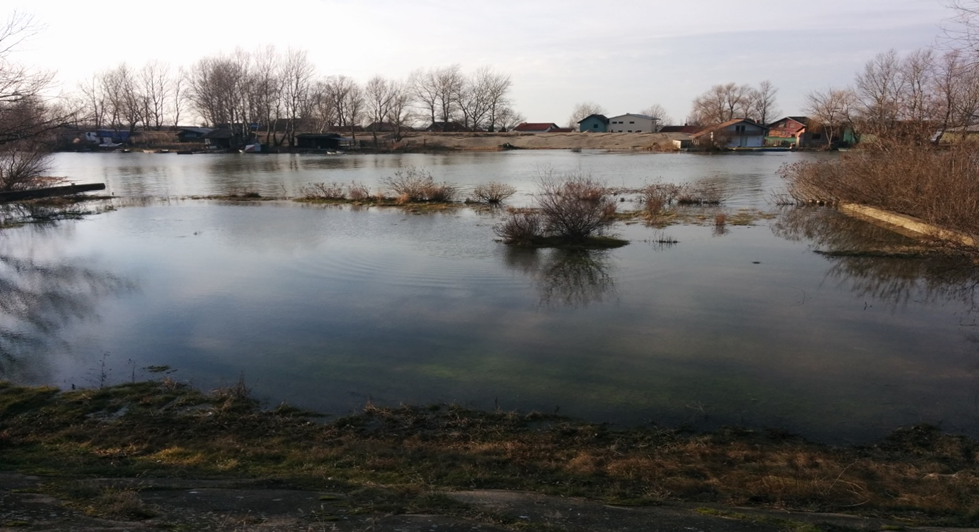 Привремени пристан, сликан са насипа реке Млаве,  у време великих вода 2014.годинеОдбрамбени насип на десној обали канала топле воде реке Млаве је данас истовремено и локални пут који се везује за асфалтног пута Костолац-Дрмно. Дужина третираног пута по насипу од привременог пристана до асфалтног пута износи око 4km. Висина насипа је 3m а ширина круне насипа од 7m - 8m. 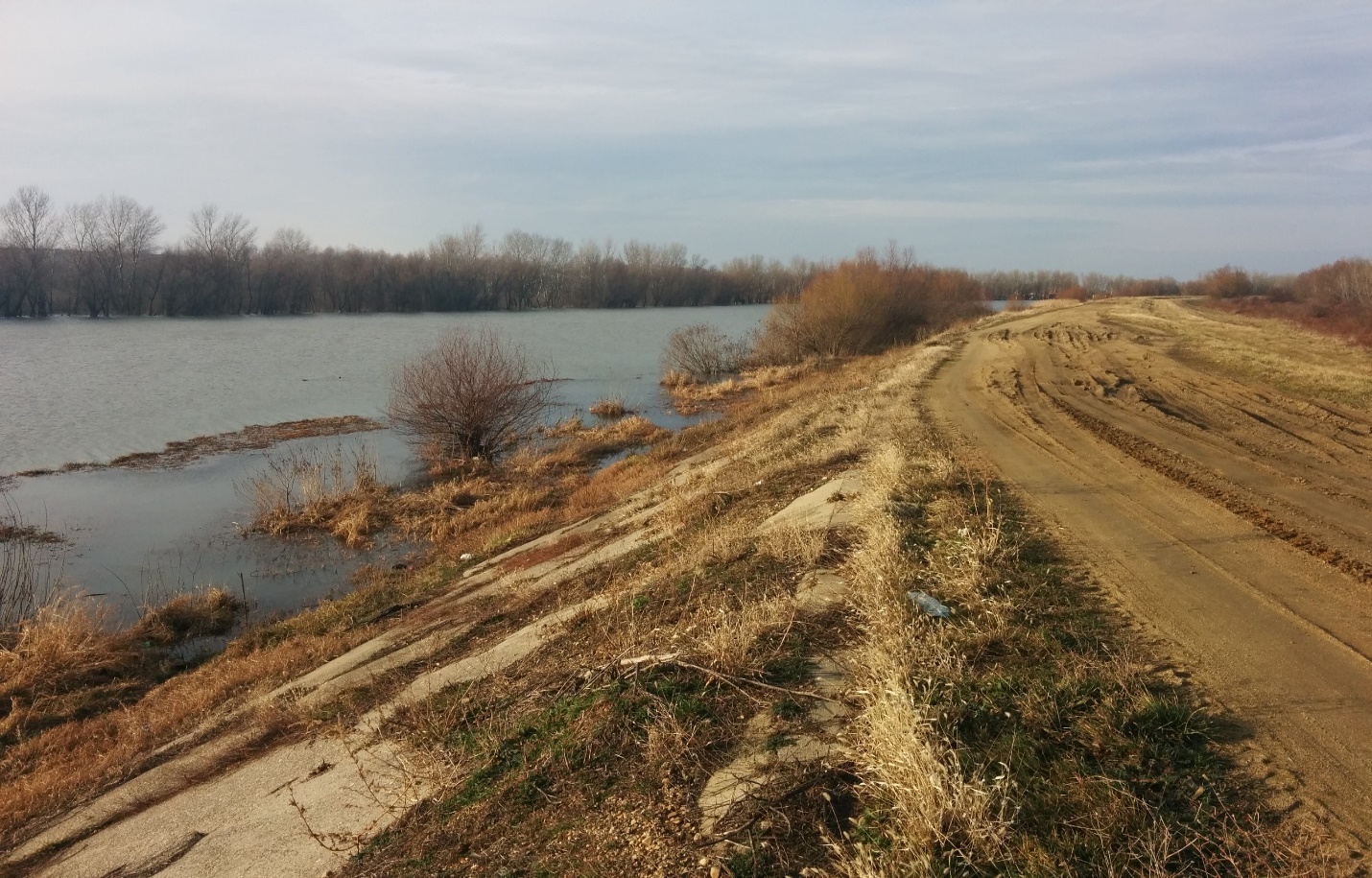 Слика круне и косине насипа (поједине деонице косина насипа су бетониране  до реке)Постоји и насип на левој обали канала топле воде,који није предмет истраживања и који се граничи са воденим огледалом са обе стране јер се налази између Нове Млаве и Топле Млаве. Геолошке и инжењерско геолошке карактеристике теренаНа основу прогнозне инжењерскогеолошке карте основну геолошку грађу терена у зони новог и старог корита Млаве чине плиоценски седименти (PL1) који се налазе на око 20m од површине терена а представљени су лапоровитим и песковитим глинама, лапорима, песковима и хоризонтима угља и угљевите глине. Изнад плиоценских седимената налази се алувијална раван (Q1,2al) реке Mлаве и Дунава. Дебљина алувијалних седимената је око 20m а изграђени су од шљункова, пескова, алеврита и тресета. Алувијални седименти су засићени водом готово до површине терена, често плављени, у хидрауличкој вези су са Дунавом, у површинском делу лоших физичко-механичких и деформабилних својстава.Прогнозна инжењерскогеолошка карта ушћа канала топле воде реке Млаве у Дунав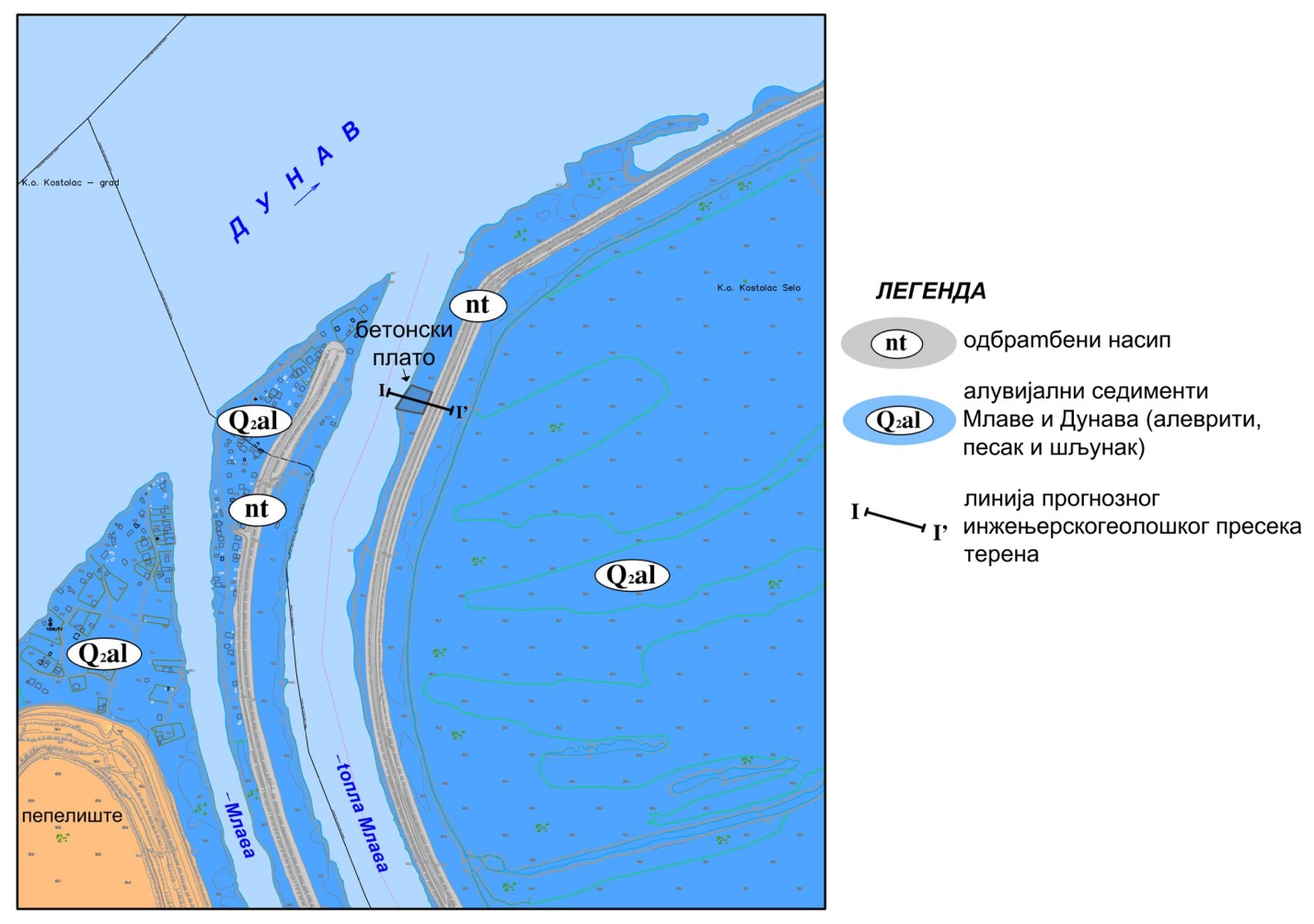 и прогнозног инжењерскогеолошког пресека терена 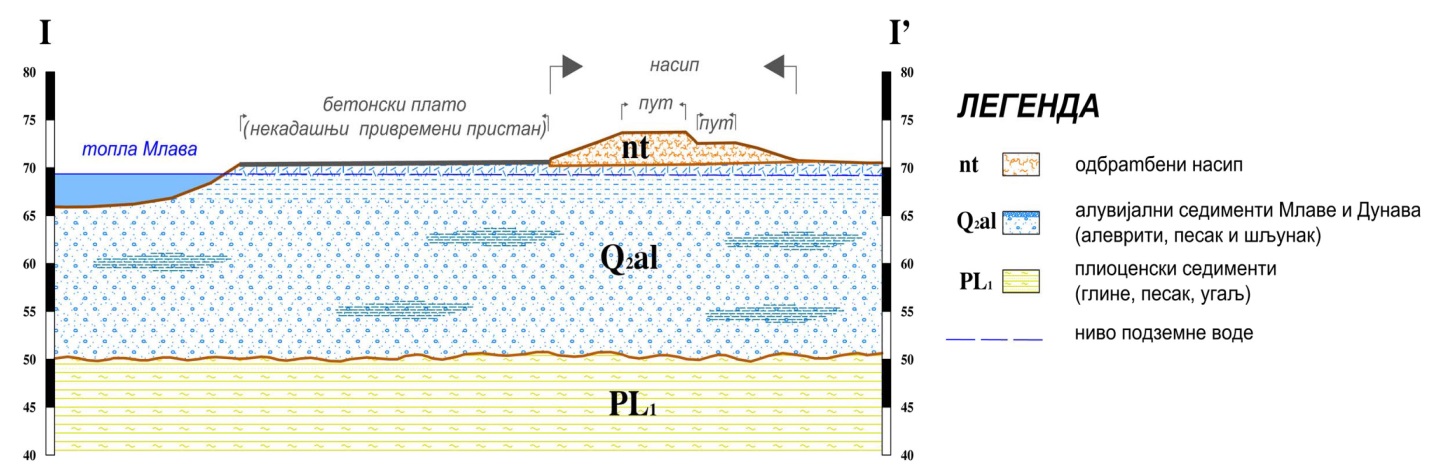 Програм геолошких/геотехничких истраживања, по коме мора бити урађено:I	ПРОЈЕКАТ ГЕОЛОШКИХ/ГЕОТЕХНИЧКИХ ИСТРАЖИВАЊА Програм геотехничких истраживања привременог пристана и одбрамбеног насипа канала топле воде реке Млаве треба у потпуности бити разрађен у Пројекту детаљних геотехничких истраживања терена (сагалсно Закону о рударству и геолошким истраживањима Сл.Гл. 88/2011), који је подлога Идејном пројекту за део који обрађује транспорт ветрогенератора. Пројектом посебно обрадити: инжењерскогеолошку конструкцију терена у зони привременог пристана и насипа, на потребном нивоу за анализу инжењерскогеолошких и хидрогеолошких услова, у зони одбрамбеног насипа посебна пажња обрати на утврђивање збијеност насипа како би се могла извршити анализа стабилности косина насипа, као и носивости насипа под оптерећењем при транспорту опреме,неопходне лабораторијске физичко-механичке и деформабилне параметре издвојених литотипова за геостатичку анализу привременог пристана и насипа у целини.Концепција и методе истраживања:Претходни радови•	прикупљање, анализа и обрада постојеће геолошке-инжењерскогеолошке-геотехничке документације посебно за постојећи насип.Теренски радови•	детаљно инжењерскогеолошко и хидрогеолошко картирање терена,•	извођење истражних бушотина:у телу насипа на сваких 200m – 250m,  дубине од 4 - 5m и у зони привременог пристана дубине од 10 -20m, извођење истражних јама у ножици насипа на сваких 1km, дубине до 1m узимање 2 узорака бетона Ø 150mm •	картирање језгра истражних бушотина, теренска индентификација и класификација материјала,•	опити статичке пенетрације (CPT), на сваких 1km насипаопит оптерећења пробном плочом:-  на сваких 200m у круни насипа и у -  зони привременог пристана•	геодетско снимање истражних објеката и дна корита топле Млаве у зони привременог пристана, Лабораторијска испитивања•	физичко-механичкa лабораторијска испитивања непоремећених узорака тла (идентификационо класификациони опити, опити директног смицања, консистенције, едометарски, прокторов опит), једноаксијална чврстоћа бетона на притисак  Техничка документација•	кабинетски радови, који подразумевају обраду резултата теренских истраживања и лабораторијских испитивања у циљу израде Геотехничког елабората.II	ИЗВОЂЕЊЕ ИСТРАЖНИХ РАДОВАИстражне радове извести по Пројекту (сагласно Закону о рударству и геолошлким истраживањима Службени гласник РС“ бр. 88/2011)Геотехничким истраживањима се требају решити захтеви који превасходно произилази из сложености задатака транспорта опреме ветропарака,  који ће бити предмет Идејног пројекта у садејству са сложеношћу инжењерскогеолошких својстава природне конструкције терена и одбрамбеног насипа канала топле воде реке Млаве.За зону привременог пристана извести:Истражне бушотине ради утврђивања литолошког састава и узимања узорака за лабораторијска испитивања. Опит статичке пенетрације (CPT) извести ради утврђивања отпора тла и добијања података потребних за одређивање стишљивости и слегања тла у зони привременог пристана и корелације са другим опитима и резултатима. Опит вршити до исцрпљења силе.Узорковање бетона (са постојеће бетонске плоче привременог пристана)Лабораторијска испитивања на узорцима извести да би се добила физичко-механичка својства тла (идентификационо класификациони опити, опити директног смицања, едометарски опити), једноаксијална чврстоћа бетона.Геодетско снимање дна корита топле Млаве у зони привременог пристана .За зону одбрамбеног насипа:Истражне бушотине изводити ради утврђивања литолошког састава и узимања узорака за лабораторијска испитивања. Опит статичке пенетрације (CPT) извести ради утврђивања отпора тла у насипу и добијања података потребних за одређивање стишљивости и слегања тла насипа и корелације са другим опитима и резултатима. Опит вршити до исцрпљења силе.Истражне јаме извести у циљу дефинисања површинског литолошког састава и због узимања узорака за лабораторијска испитивања (калифорнијски индекс носивости - CBR-a и индекса збијености тла - Proctor-a).Лабораторијска испитивања извести на узорцима из бушотина да би се добила физичко-механичка својства (идентификационо класификациони опити, опити директног смицања, едометарски опити) као и опити CBR-a и Proctor-a на узорцима из истражних јама.У циљу утврђивања носивости и  збијености повлатног дела насипа (круне насипа) урадити опите пробне плоче и опите лаким падајућим тегом.III	ИЗВЕШТАЈ О РЕЗУЛТАТИМА ГЕОЛОШКИХ ИСТРАЖИВАЊА (ГЕОТЕХНИЧКИ ЕЛАБОРАТ)Извештај о резултатима геолошких истраживања (Геотехнички Елаборат) мора бити урађен сагласно Правилнику о садржини Пројеката и Елабората о резулататиам геолошким истраживањима Службени гласник РС“ бр. 51/96.Геотехнички Елаборат мора најмање да садржиЗа зону привременог пристана:Извештаји по специјалностима изведених истраживањаГеостатичке прорачуне носивости привременог пристана и приступних саобраћајница од пристана до одбрамбеног насипаГеодетски план корита канала топле воде у зони привременог пристана За зону одбрамбеног насипа:Извештаји по специјалностима изведених истраживањаГеостатичке прорачуне носивости насипа (по целој дужини транспорта опреме)Геостатичке прорачуне стабилности косина насипа према каналу топле водеГеостатичке прорачуне стабилности косина насипа према отвореном теренуГеотехнички модел одбрамбеног насипа са аспекта стабилности косинаГеотехнички модел одбрамбеног насипа са аспекта носивости круне насипаНАПОМЕНА: Добијање потврде о извршеној техничкој контроли Пројекта и Извештаја о резултатима изведених истраживања (ГТ Елабората) је обавеза Пружаоца услуга.ДЕО 6. ОБРАСЦИобразац 1.	ПОДАЦИ О ПОНУЂАЧУНапомене: Уколико понуђачи наступају у заједничкој понуди, овај образац попуњава Лидер – носилац посла.Уколико страни понуђач није у могућности да наведе неки од тражених података на прописаном месту може уписати „није применљиво“.Образац 2.ПОДАЦИ О ПОДИЗВОЂАЧУНапомене: Образац се попуњава у случају да понуђач наступа са подизвођачем. Образац попунити за сваког подизвођача.Уколико страни понуђач није у могућности да наведе неки од тражених података на прописаном месту може уписати „није применљиво“.Образац 3.ПОДАЦИ О ЧЛАНУ ГРУПЕ ПОНУЂАЧАНапомене: Образац се попуњава када група понуђача подноси заједничку понуду. Образац попунити за сваког члана групе понуђача.Уколико страни понуђач није у могућности да наведе неки од тражених података на прописаном месту може уписати „није применљиво“.Образац 4.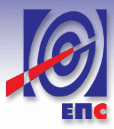 ОБРАЗАЦ ПОНУДЕНазив понуђача ___________________________Адреса понуђача __________________________Број дел. протокола понуђача _________________ Датум: __________  годинеМесто: _________________(у случају заједничке понуде, уносе се подаци за Носиоца посла)На основу позива за подношење понуда у отвореном поступку јавне набавке услуга израде „Пројекат геотехничких истраживања носивости и стабилности насипа реке Млаве у циљу транспорта опреме за изградњу ветропарка Костолац и извођење истражних радњи по том Пројекту“, ЈН број JN/1000/0440/2015 , објављеног дана 09.12.2015. године на Порталу јавних набавки, подносимо П О Н У Д УУ складу са траженим захтевима и условима, утврђеним позивом за подношење понуда и конкурсном документацијом, испуњавамо све услове за извршење јавне набавке услуга. УКУПНА ЦЕНА УСЛУГЕ  ___________________________RSD (словима: ___________) без пореза на додату вредност. ЦЕНА УСЛУГА ПО СПЕЦИЈАЛНОСТИМА:а) Пројекат геолошких/геотехничких истражних радова са техничком контролом: _________________________________RSD (словима:__________________________________________________________) без пореза на додату вредностб) Извођење геолошких/геотехничких истражних радова и геодетских снимања: _______________________________RSD(словима: _______________________________________________________)без пореза на додату вредноств) Израда Извештаја о резултатима геолошких истраживања (Геотехнички Елаборат) са техничком контролом___________________________RSD(словима: ________________________________________________________) без пореза на додату вредностУСЛОВИ И НАЧИН ПЛАЋАЊА: а) Израда пројекта геолошких/геотехничких истражних радова100% уговорене цене за израду Пројекта, након извршене позитивне техничке контроле и предаје истог Наручиоцу са Потврдом о извршеној техничкој контроли Пројекта, које оверава овлашћени представник Наручиоца за праћење реализације уговора. Плаћање одобрене фактуре извршиће се у року до 45 (четрдесетпет) дана од дана пријема исправне фактуре.б) Извођење геолошких/геотехничких истражних радова и геодетских снимања90% од уговорене цене за извођење геолошких/геотехничких истражних радова и геодетских снимања платиће се по месечним фактурама за уговорени рок израде ове документације. Фактуре се издају сразмерно степену реализације предметне услуге, на бази прихваћених месечних извештаја Пружаоца услуге, које оверава стручни надзор и овлашћени представник Наручиоца за праћење реализације уговора. Плаћање одобрене фактуре извршиће се у року до 45 (четрдесетпет) дана од дана пријема исправне фактуре. 10% од уговорене вредности за извођење геолошких/геотехничких истражних радова и геодетских снимања платиће се након предаје Елабората о извршеним истраживањима са Потврдом и позитивним Извештајем о извршеној техничкој контроли, према фактури издатој по овом основу, на бази прихваћеног извештаја Пружаоца услуге, које оверава овлашћени представник Наручиоца за праћење реализације уговора. Плаћање одобрене фактуре извршиће се у року до 45 (четрдесетпет) дана од дана пријема исправне фактуре.в) Израда Извештаја о резултатима геолошких истраживања (Геотехнички Елаборат)100% уговорене цене за израду Извештаја о резултатима геолошких истраживања (Геотехнички Елаборат)  након предаје истог Наручиоцу, на бази прихваћеног позитивног Извештаја о извршеној техничкој контроли Елабората и добијене Потврде о извршеној техничкој контроли Елабората. Плаћање одобрене фактуре извршиће се у року до 45 (четрдесетпет) дана од дана пријема исправне фактуре.РОК ИЗВРШЕЊА УСЛУГЕ:а) Пројекат геолошких/геотехничких истражних радова са техничком контролом: _______________________________________ максимално 1 месец од дана започињања реализације услуге  (навести рок извршења)б) Извођење геолошких/геотехничких истражних радова и геодетских снимања: _______________________________________ максимално 2 месеца од дана завршетка Пројекта истраживања  месеци (навести рок извршења)в) Израда Извештаја о резултатима геолошких истраживања са техничком контролом  (Геотехнички Елаборат): _____________________________ максимално 1 месец од завршетка извођења истраживања  (навести рок извршења) РОК ВАЖЕЊА ПОНУДЕ: _________________________________________________(понуда мора да важи најмање 60 дана од дана отварања понуда)Подаци о проценту укупне вредности набавке који ће бити поверен подизвођачу, као и део предмета набавке који ће бити извршен преко подизвођача: _______________________________________________________________________________________________________________________________________________________________________________________________________________________________________________________________________________________________________________________________________________Образац 5.БАНКАРСКА ГАРАНЦИЈА ЗА ОЗБИЉНОСТ ПОНУДЕ(меморандум пословне банке)БАНКА:_________________Адреса Банке:_______________________Тек.рн._____________________________НАЛОГОДАВАЦ:_____________________Адреса Налогодавца:_________________ПИБ:_________________МБ:__________________Тек.рн._____________________________КОРИСНИК:Jавно предузеће „Електропривреда Србије“, Београд11000 БеоградЦарице Милице 2Република СрбијаПИБ: 103920327МБ: 20053658Тек.рн.______________________________БАНКАРСКА ГАРАНЦИЈА БР. ________________Обавештени смо да Вам је ........................................................... (у даљем тексту: Налогодавац), одговарајући на ваш позив за учешће на тендеру бр. ......................од ................ за .......................................................................... (опис посла)поднео своју понуду бр. .........дана ...............  Према вашим условима, понуде морају бити праћене гаранцијом за озбиљност понуде.На захтев Налогодавца, ми ......................................................................................... (назив и адреса банке) овим неопозиво и безусловно, на ваш први захтев, без права на приговор, преузимамо обавезу да вам платимо сваки износ или износе који не прелази(е) укупан износ од ___________ (словима...............................) динара,  који чини   10% /процента/ укупне вредности набавке, без ПДВ, одмах по пријему  вашег првог писменог захтева и ваше писмене изјаве у којој наводите да је Налогодавац  прекршио своју (е) обавезу (е) из услова тендера, односно да је:након истека рока за подношење понуда повукао, опозвао или изменио своју понуду илиодбио да потпише уговор о јавној набавци у складу са прихваћеном понудом,  или није благовремено потписао уговор о јавној набавци или пропустио да достави, у року до 8 (осам) дана, од дана закључења уговора, банкарску гаранцију за добро извршење посла, која је предвиђена условима тендера и уговором.Ова гаранција важи најмање онолико колико је рок важности понуде, а најкасније до ....................................(навести датум). Према томе, сваки захтев за плаћање морамо примити најкасније тог датума, или пре тог датума.Ова гаранција се не може уступити и није преносива без писане сагласности Корисника,  Налогодавца и Банке гаранта.На ову Гаранцију се примењују одредбе Једнообразних правила за гаранцију на позив (URDG 758) Међународне Трговинске коморе у Паризу.У случају да је пословно седиште банке гаранта у Републици Србији у случају спора по овој Гаранцији, утврђује се надлежност суда у Београду и примена материјалног права Републике Србије. У случају да је пословно седиште банке гаранта изван Републике Србије у случају спора по овој Гаранцији, утврђује се надлежност Спољнотрговинске арбитраже при Привредној комори Србије са местом рада у Београду, уз примену њеног Правилника и процесног и материјалног права Републике Србије.Место ___________						Потпис и печат ГарантаДатум____________						______________________Напомена: Налогодавац може поднети гаранцију стране банке само ако је тој банци додељен кредитни рејтинг коме одговара најмање ниво кредитног квалитета 3 (инвестициони ранг). Образац 5.1(напомена: не доставља се у понуди)БАНКАРСКА ГАРАНЦИЈА ЗА ДОБРО ИЗВРШЕЊЕ ПОСЛА(меморандум пословне банке)БАНКА:_________________Адреса Банке:_______________________Тек.рн._____________________________НАЛОГОДАВАЦ:_____________________Адреса Налогодавца:_________________ПИБ:_________________МБ:__________________Тек.рн._____________________________КОРИСНИК:Jавно предузеће „Електропривреда Србије“, Београд11000 БеоградЦарице Милице 2Република СрбијаПИБ: 103920327МБ: 20053658Тек.рн.______________________________БАНКАРСКА ГАРАНЦИЈА БР. ________________Обавештени смо да су ________________ (у наставку ,,Налогодавац'') и Јавно предузеће „Електропривреда Србије''Београд (у даљем тексту: Корисник), у складу са одлуком Корисника о додели уговора и избору понуде Налогодавца закључили Уговор бр             (навести број) од      (навести датум)  о пружању услуге израде „Пројекат геотехничких истраживања носивости и стабилности насипа реке Млаве у циљу транспорта опреме за изградњу ветропарка Костолац и извођење истражних радњи по том Пројекту“, по спроведеној јавној набавци број JN/1000/0440/2015 укупне вредности __________________ (износ словима ____________________) без ПДВ.У складу са условима горе  наведеног Уговора јавне набавке, предвиђена је обавеза Налогодавца да достави Кориснику приликом закључења уговора а најкасније у року од 8 (осам) дана од дана обостраног потписивања Уговора од законских заступника уговорних страна, гаранцију за добро извршење посла, којом се гарантује прописано извршење уговора.На захтев Налогодавца, ми [банка] овим неопозиво и безусловно, без права на приговор, гарантујемо да ћемо вам платити, у року од пет радна дана банке, на први позив, износ или износе који не прелази(е) укупан износ од _______ (износ словима ____________________), што представља 10% вредности Уговора без ПДВ, по пријему вашег првог позива у писаној форми и ваше Писане изјаве у којој се наводи:да је Налогодавац прекршио своју(е) обавезу(е) из закљученог Уговора и у ком погледу је Налогодавац извршио прекршај. Нша гаранција важи 60 дана дуже од уговореног рока извршења посла, а најкасније до ----------- (навести датум), 24:00 (CET), и истиче у целости и аутоматски уколико ваш писани захтев не будемо добили до тог датума, без обзира да ли је овај документ враћен или не, с тим да евентуални продужетак уговореног рока извршења посла има за последицу и продужење рока важења ове банкарске гаранције за исти број дана.У случају да је пословно седиште банке гаранта изван Републике Србије у случају спора по овој Гаранцији, утврђује се надлежност Спољнотрговинске арбитраже при Привредној комори Србије, са местом рада арбитраже у Београду, уз примену Правилника Привредне коморе Србије, српски језик као језик арбитражног поступка и процесног и материјалног права Републике Србије.На ову Гаранцију се примењују одредбе Једнообразних правила за гаранцију на позив (URDG 758) Међународне Трговинске коморе у Паризу.У случају спора по овој Гаранцији, утврђује се надлежност суда у Београду и примена материјалног права Републике Србије. Место ___________						Потпис и печат ГарантаДатум____________						______________________Напомена: Налогодавац може поднети гаранцију стране банке само ако је тој банци додељен кредитни рејтинг коме одговара најмање ниво кредитног квалитета 3 (инвестициони ранг). Образац 6.Трошкови припреме понудеУ складу са чланом 88. став 1. Закона, понуђач__________________________ доставља укупан износ и структуру трошкова припремања понуде, како следи у табели:Трошкове припреме и подношења понуде сноси искључиво понуђач и не може тражити од наручиоца накнаду трошкова.Ако је поступак јавне набавке обустављен из разлога који су на страни наручиоца, наручилац је дужан да понуђачу надокнади трошкове израде узорка или модела, ако су израђени у складу са техничким спецификацијама наручиоца и трошкове прибављања средства обезбеђења, под условом да је понуђач тражио накнаду тих трошкова у својој понуди.Напомена: Достављање овог обрасца није обавезноОбразац 7.У складу са чланом 26. Закона о јавним набавкама („Сл. гласник РС“ бр. 124/12 и 14/15 и 68/15) дајемо следећуИ З Ј А В У О НЕЗАВИСНОЈ ПОНУДИу својству _______________(уписатаи: понуђача, носиоца посла/члана групе у заједничкој понуди)И З Ј АВ Љ У Ј Е М Опод пуном материјалном и кривичном одговорношћу да_____________________________________________________(пун назив  и седиште)(заједничку) понуду у отвореном поступку, услуге „Пројекат геотехничких истраживања носивости и стабилности насипа реке Млаве у циљу транспорта опреме за изградњу ветропарка Костолац и извођење истражних радњи по том Пројекту“, ЈН број JN/1000/0440/2015, Наручиоца – Јавно предузеће „Електропривреда Србије“,Београд подносим/о независно, без договора са другим понуђачима или заинтересованим лицима.Образац 8.УЧЕШЋЕ ПОДИЗВОЂАЧАУ вези са Позивом за подношење понуда за јавну набавку услуге „Пројекат геотехничких истраживања носивости и стабилности насипа реке Млаве у циљу транспорта опреме за изградњу ветропарка Костолац и извођење истражних радњи по том Пројекту“,  ЈН број JN/1000/0440/2015, у отвореном поступку, објављеног дана 09.12.2015. године на Порталу јавних набавки и на интернет страници наручиоца, изјављујемо да наступамо са подизвођачем/подизвођачима и у наставку наводим његово/њихово учешће по вредности:у понуди подизвођач ____________________ (навести назив подизвођача) учествује у извршењу следећих активности:_________________________________________________________________________________________, у понуди подизвођач ____________________ (навести назив подизвођача) учествује у извршењу следећих активности: _________________________________________________________________________________________,.у понуди подизвођач ____________________ (навести назив подизвођача) учествује у извршењу следећих активности: _________________________________________________________________________________________,.Напомена: Образац се попуњава само у случају да понуђач наступа са подизвођачем.Образац 9.ТЕРМИН ПЛАН ИЗВРШЕЊА УСЛУГЕ КОЈА ЈЕ ПРЕДМЕТ ЈАВНЕ НАБАВКЕ1	Назначити све главне активности које су утврђене у пројектном задатку, Образац 10.Квалификациона структура запослених (одговорних пројектаната и учесника) који ће бити ангажовани у извршењу услуга које су предмет набавкеНапомена: Понуђач је обавезан да уз Образац 10. достави М образац или уговор о ангажовању свих наведених учесника у извршењу предметне услуге.Образац 11.СТРУКТУРА ЦЕНЕСтруктуру цене дати за сваки појединачни део предметне услуге (а+б+в) и укупну цену за цео обим услуге:а) Израду пројекта геолошких/геотехничких истражних радова са техничком контролом,б) Извођење геолошких/геотехничких истражних радова и геодетских снимања в) Израда Извештаја о резултатима геолошких истраживања (Геотехнички Елаборат) са техничком контролом,I) Цена и квалификациона структура свих извршилаца који се ангажује у извршењу  услуге под а)II Остали фиксни трошкови за услугу под а)У к у п н а  ц е н а за услугу под а): I + II  = ПДВ = 				У к у п н а  ц е н а за услугу под а): I + II  са ПДВ =I) Цена и квалификациона структура свих извршилаца који се ангажује у извршењу  услуге под б)II Остали фиксни трошкови за услугу под б)У к у п н а  ц е н а за услугу под б) : I + II  = ПДВ = 				У к у п н а  ц е н а за услугу под б) : I + II  са ПДВ =I) Цена и квалификациона структура свих извршилаца који се ангажује у извршењу  услуге под в)II Остали фиксни трошкови за услугу под в)У к у п н а  ц е н а за услугу под в): I + II  = ПДВ = 				У к у п н а  ц е н а за услугу под в): I + II  са ПДВ =Укупна цена за цео обим услуге: а) + б) + в).Упутство:Понуђач јасно и недвосмислено уноси све тражене податке у Образац структура цене. Образац 12.РЕФЕРЕНТНА ЛИСТА ПОНУЂАЧА Напомена: У Обрасцу 12. Референтна листа понуђача се по редним бројевима наводе реализоване извршене услуге које су у складу са захтевима из конкурсне документације. Свака услуга мора бити потврђена достављањем тражене потврде о извршеним услугама понуђача .Уколико су у Обрасцу 12. Референтна листа понуђача наведене услуге које нису потврђене достављањем тражене потврде или уколико дата потврда не садржи све што је тражено конкурсном документацијом, таква референце се неће узимати у обзир. Образац 13.У складу са чланом 75. став 2. Закона о јавним набавкама („Сл. гласник РС“ бр. 124/12,14/15 и 68/15), дајемо следећуИ З Ј А В У У својству ____________________ (уписати: понуђача, члана групе понуђача, подизвођача)И З Ј А В Љ У Ј Е М Опод пуном материјалном и кривичном одговорношћу да_____________________________________________________(пун назив  и седиште)поштује све обавезе које произлазе из важећих прописа о заштити на раду, запошљавању и условима рада, заштити животне средине, и нема забрану обављања делатности која је на снази у време подношења понуде у поступку јавне набавке број JN/1000/0440/2015.ОБРАЗАЦ 14.ИЗЈАВА ПОНУЂАЧА – ТЕХНИЧКИ КАПАЦИТЕТСагласно захтевима из конкурсне документације јавне набавке бр. JN/1000/0440/2015, понуђач______________________________________________________________________	(навести назив и седиште понуђача)Даје следећу ИЗЈАВУ О ТЕХНИЧКОМ КАПАЦИТЕТУ ПОНУЂАЧАПод пуном материјалном и кривичном одговорношћу изјављујем да располажемо техничким капацитетом захтеваним предметном јавном набавком:НАПОМЕНА: У случају да је потребно навести више података него што има места, образац копирати у довољном броју примерака ОБРАЗАЦ 15.(Меморандум пословне банке)ИЗЈАВА О НАМЕРАМА У ВЕЗИ ГАРАНЦИЈЕ ЗА ДОБРО ИЗВРШЕЊЕ ПОСЛАУ вези са јавним позивом за подношење понуда Јавног предузећа „Електропривреда Србије“Београд у отвореном поступку јавне набавке услугe “Пројекат геотехничких истраживања носивости и стабилности насипа реке Млаве у цилју транспорта опреме за изградњу ветропарка Костолац и извођење истражних радова по том пројекту“ број ЈН 1000/0440/2015, објављеном дана 09.12.2015. године, овим потврђујемо да ћемо на захтев __________________________________ (унети назив – понуђача) издати неопозиву, безусловну и на први позив наплативу банкарску гаранцију за добро извршење посла, без права приговора на износ од _____________ динара, што представља 10% укупно уговорене вредности без ПДВ, са трајањем најмање 30 (тридесет) дана дуже од дана одређеног за коначно извршење посла.Корисник банкарске гаранције је Јавно предузеће „Електропривреда Србије“Београд, Улица царице Милице бр. 2. Београд.Гаранција ће бити издата  по налогу _____________________________ (унети назив – понуђача) из _________, ул. ____________ бр. ___, уколико буде изабран као најповољнији у предметној јавној набавци.ОБРАЗАЦ 16. МОДЕЛ УГОВОРАУГОВОРНЕ СТРАНЕ:НАРУЧИЛАЦ: ЈАВНО ПРЕДУЗЕЋE „ЕЛЕКТРОПРИВРЕДА СРБИЈЕ“, Београд, Улица царице Милице 2, Република Србија, матични број: 20053658, ПИБ: 103920327, Текући рачун: 160-700-13 Banca Intesа, а.д. Београд, које заступа законски заступник Александар Обрадовић, директор (у даљем тексту: Koрисник услуге) иПРУЖАЛАЦ УСЛУГЕ: _________________ из ________, ул. ____________, број____, матични број: ___________, ПИБ: ___________, Текући рачун _________________код банке, кога заступа __________________, _____________, (као лидер у име групе понуђача, [напомена: биће наведено у тексту Уговора у случају заједничке понуде] (у даљем тексту: Пружалац услуге)док су чланови групе/подизвођачи:_________________ из _________, Ул. _______ бр.__ Матични број _________, ПИБ _______, текући рачун _____ Банка___________ кога заступа __________._________________ из _________, Ул. _______ бр.__ Матични број _________, ПИБ _______, текући рачун _____ Банка _________,  кога заступа __________.(у даљем тексту заједно: уговорне стране)закључиле су у Београду, дана ___________.2015. године [напомена: не попуњава понуђач]УГОВОРО ПРУЖАЊУ УСЛУГА имајући у виду: [напомена: не попуњава понуђач]да је Корисник услуге спровео отворени поступак јавне набавке, сагласно члану 32. Закона о јавним набавкама, за јавну набавку услуга, JN/1000/0440/2015.да је позив за подношење понуда у вези предметне јавне набавке објављен на Порталу јавних набавки дана. 09.12.2015. године, као и на интернет страници Корисника услуге;да Понуда Пружаоца услуге у отвореном поступку, која је заведена у ЈП ЕПС под бројем _____________ од _____ 2015. године, у потпуности одговара захтеву Корисника услуге из позива за подношење понуда и Конкурсној документацији; да је Корисник услуге, на основу Понуде Пружаоца услуге и Одлуке о додели уговора, изабрао Пружаоца услуге за реализацију услуге израде „Пројекат геотехничких истраживања носивости и стабилности насипа реке Млаве у циљу транспорта опреме за изградњу ветропарка Костолац и извођење истражних радњи по том Пројекту“Члан 1.Пружалац услуге се обавезује да за потребе Корисника услуге изврши услугу израде докуметације „Пројекат геотехничких истраживања носивости и стабилности насипа реке Млаве у циљу транспорта опреме за изградњу ветропарка Костолац и извођење истражних радњи по том Пројекту“, (у даљем тексту: Пројекат), у свему према захтеву Корисника услуге из Конкурсне документације за ЈН број JN/1000/0440/2015 из Прилога 1, Понуди Пружаоца услуге из Прилога 3, Опису и врсти услуга и спецификацији активности које су детаљно наведене у Прилогу 2 и у складу са Термин планом из Прилога 4, који чине саставни део овог уговора, а Корисник услуге се обавезује да плати уговорену вредност за извршене услуге Пружаоцу услуге.Предметна услуга обухвата следеће:а) Израду пројекта геолошких/геотехничких истражних радова са техничком контролом (Сагласно Закону о рударству и геолошким истраживањима Службени гласник РС“ бр. 88/2011)б) Извођење геолошких/геотехничких истражних радова и геодетских снимања в) Израду Извештаја о резултатиама геолошких истраживања (Геотехнички Елаборат) са техничком контролом сагласно, (Сагласно Закону о рударству и геолошким истраживањима Службени гласник РС“ бр. 88/2011).Члан 2.УКУПНА ВРЕДНОСТ УСЛУГА из члана 1. овог уговора износи __________ (словима: ___________) _______ RSD, без ПДВ.  ВРЕДНОСТ УСЛУГА ПО СПЕЦИЈАЛНОСТИМА, КОЈЕ ЧИНЕ УКУПНУ ВРЕДНОСТ:а) Пројекат геолошких/геотехничких истражних радова са техничком контролом: _________________ RSD (словима: ___________________________)без пореза на додату вредностб) Извођење геолошких/геотехничких истражних радова и геодетских снимања: __________________RSD (словима: ___________________________)без пореза на додату вредноств) Израда Извештаја о резултатима геолошких истраживања ( Геотехнички Елаборат), са техничком контролом: ___________________RSD (словима: ___________________________) без пореза на додату вредностНа вредност из става 1. овог члана обрачунава се припадајући порез на додату вредност, у складу са релевантном законском регулативом.У цену су урачунати сви трошкови везани за реализацију уговорених услуга.Цена је фиксна, тј. не може се мењати за све време извршења предметне услуге.Члан 3.Овај уговор и његови прилози, 1 до 8, су сачињени на српском језику. На овај уговор примењују се закони Републике Србије. У случају спора, меродавно право је право Републике Србије, поступак се води на српском језику. Члан 4.Адресе Уговорних страна су следеће:Корисник услуге :Јавно предузеће „Електропривреда Србије“БеоградАдреса:		Улица царице Милице 2			11000 БеоградПружалац услуге:	__________________________________________				__________________________________________				__________________________________________				__________________________________________				__________________________________________ 			[напомена: у случају заједничке понуде наводе се лидер и чланови]Подизвођач: 	_________________________________________		          [напомена: наводи се у случају понуде са подизвођачем]Овлашћени представници за праћење реализације услуга из члана 1. овог уговора су: 	- за Корисника услуге : _________________________, као председник Радне групе за праћење реализације услуга	- за Пружаоца услуге: ________________________Члан 5.Пружалац услуге се обавезује да Кориснику услуге, у току реализације овог уговора, достави следеће:Месечне извештаје/Коначне извештаје и припадајуће фактуре уговорену документацију у складу са Конкурсном документацијом и Прилогом 2 овог уговораМесечни извештај/извештај из става 1. овог члана обавезно садржи: преглед активности извршених у датом месецу и документа – доказе да су наведене активности извршене, као и оквирни преглед преосталих активности до краја извршења услуге, према Прилогу 2 и Прилогу 4.Члан 6.Корисник услуге се обавезује да Пружаоцу услуга плати извршене услуге у динарима/девизном дознаком, [напомена: коначан текст у Уговору зависи од тога да ли је Пружалац услуге домаћи или страни, од статуса чланова групе понуђача, као и од начина на који је уређено плаћање Уговором о заједничком извршењу услуга] на следећи начин:а) Израда пројекта геолошких/геотехничких истражних радова100% уговорене цене за израду Пројекта, након извршене позитивне техничке контроле и предаје истог Кориснику услуге са Потврдом о извршеној техничкој контроли Пројекта, које оверава овлашћени представник Корисника услуге  за праћење реализације уговора. Плаћање одобрене фактуре извршиће се у року до 45 (четрдесетпет) дана од дана пријема исправне фактуре.б) Извођење геолошких/геотехничких истражних радова и геодетских снимања90% од уговорене цене за извођење геолошких/геотехничких истражних радова и геодетских снимања платиће се по месечним фактурама за уговорени рок израде ове документације. Фактуре се издају сразмерно степену реализације предметне услуге, на бази прихваћених месечних извештаја Пружаоца услуге, које оверава стручни надзор и овлашћени представник Корисника услуге за праћење реализације уговора. Плаћање одобрене фактуре извршиће се у року до 45 (четрдесетпет) дана од дана пријема исправне фактуре. 10% од уговорене вредности за извођење геолошких/геотехничких истражних радова и геодетских снимања платиће се након предаје Елабората о извршеним истраживањима са Потврдом и позитивним Извештајем о извршеној техничкој контроли, према фактури издатој по овом основу, на бази прихваћеног извештаја Пружаоца услуге, које оверава овлашћени представник Корисника услуге за праћење реализације уговора. Плаћање одобрене фактуре извршиће се у року до 45 (четрдесетпет) дана од дана пријема исправне фактуре.в) Израда Извештаја о резултатима геолошких истраживања (Геотехнички Елаборат)100% уговорене цене за израду Извештаја о резултатима геолошких истраживања (Геотехнички Елаборат)  након предаје истог Кориснику услуге, на бази прихваћеног позитивног Извештаја о извршеној техничкој контроли Елабората и добијене Потврде о извршеној техничкој контроли Елабората. Плаћање одобрене фактуре извршиће се у року до 45 (четрдесетпет) дана од дана пријема исправне фактуре.Члан 7.Пружалац услуге је обавезан да доставља Кориснику услуге извештаје о реализацији предмета набавке у 3 (три) копије.Корисник услуге  има право да у року од 3 (три) дана након пријема извештаја, достави примедбе у писаном облику на исти Пружаоцу услуге или достављени извештај прихвати и одобри у писаном облику. Пружалац услуге је дужан да поступи по писаним примедбама Корисника услуге у року који у зависности од обима примедби одређује Корисник услуге у тексту примедби.Уколико Пружалац услуге у року који одреди Корисник услуге не поступи по примедбама из неоправданих разлога, Корисник услуге  има право да наплати средство обезбеђења дато на име доброг извршења посла или једнострано раскине уговор. Пружалац услуге доставља Кориснику услуге фактуру по сваком прихваћеном извештају у року од 3 (три) дана од дана пријема одобрења Корисника услуге.Плаћање се врши на основу исправних фактура која у прилогу садрже оверени извештај о реализованим услугама у року до 45 дана од дана пријема исправне фактуре.Члан 8.Корисник услуге се обавезује да Пружаоцу услуге врши исплату уговорене вредности услуге, у складу са извршеним активностима из Прилога 2. и 4. овог уговора, у роковима утврђеним у члану 6. овог уговора. Све исплате по основу овог уговора биће извршене на текући  рачун Пружаоца услуге: _______________[напомена: коначан текст у Уговору зависи од тога да ли је изабрани домаћи или страни Пружалац услуге, од статуса чланова групе понуђача, као и од начина на који је уређено плаћање Споразумом о заједничком извршењу услуге]Члан 9.Рок за извршење комплетне услуге износи:а) Пројекат геолошких/геотехничких истражних радова са техничком контролом: _______________________________________ максимално 1 месец од дана започињања реализације услуге  б) Извођење геолошких/геотехничких истражних радова и геодетских снимања: _______________________________________ максимално 2 месеца од дана завршетка Пројекта истраживањав) Израда Извештаја о резултатима геолошких истраживања са техничком контролом  (Геотехнички Елаборат): _____________________________ максимално 1 месец од завршетка извођења истраживања Динамика и рокови реализације активности утврђених из Прилога 2. дефинисани су Прилогом 4. овог уговора.У вези са реализацијом дела предметне услуге из става 1. овог члана, под тачком б) ''Извођење геолошких/геотехничких истражних радова'', имајући у виду календарски део године и евентуалну немогућност извођења истражних радова због лоших временских услова Корисник услуге ће, уколико се током реализације уговора о јавној набавци створе такви услови дати нови примерени рок реализације услуге. Члан 10.Рок за почетак извршења услуге је најкасније 8 дана од дана обостраног потписивања уговора од законских заступника уговорних страна и достављеног средства финансијског обезбеђења за добро извршење посла, у супротном овај уговор ће се сматрати раскинутим кривицом Пружаоца услуге и Корисник услуге  има право на накнаду штете.Члан 11.Пружалац услуге је дужан да одреди извршиоце који ће пружати  услуге које су предмет овог уговора. Списак извршилаца у којем су наведене квалификације извршилаца и прецизно дефинисане активности које обављају у извршавању услуга, на који сагласност даје Корисник услуге, садржан је у Прилогу 5. који чини саставни део овог уговора. Уколико се, током извршења услуга, појави оправдана потреба за заменом једног или више извршилаца, Пружалац услуге је дужан да истог/е замени другим извршиоцима са најмање истим стручним квалитетима и квалификацијама.Било какве измене списка извршилаца из става 1. овог члана, као и било које друге промене у вези са извршиоцима услуга, претходно морају бити одобрене од стране Корисника услуге  у писаној форми. Корисник услуге  задржава право за затражи од Пружаоца услуге да замени било којег извршиоца услуга, који не испуњава услове и/или не извршава савесно активности које су му поверене, као и из било ког другог разлога, без посебног образложења, а што је Пружалац услуге дужан да учини у примереном року, у супротном овај уговор ће се сматрати раскинутим кривицом Пружаоца услуге.Ако Пружалац услуге мора да замени било ког извршиоца услуга за време трајања овог уговора, све трошкове који настану таквом заменом сноси Пружалац услуге.Члан 12.Пружалац услуге се обавезује да у тренутку закључења Уговора, а најкасније у року од 8 (осам) дана од дана закључења Уговора, као одложни услов из члана 74. став 2. Закона о облигационим односима ("Сл. лист СФРJ", бр. 29/78, 39/85, 45/89 - oдлукa УСJ и 57/89, "Сл. лист СРJ", бр. 31/93 и "Сл. лист СЦГ", бр. 1/2003 - Устaвнa пoвeљa), (даље:ЗОО), достави Кориснику услуге неопозиву, безусловну (без права на приговор) и на први позив наплативу банкарску гаранцију за добро извршење посла у износу од 10% вредности уговора без ПДВ, из члана 2. став 1. овог Уговора.Банкараска гаранција за добро извршење посла треба да важи најмање 30 (тридесет) дана дуже од истека уговореног рока за пружање услуга из члана 10. овог Уговора.Корисник услуге може поднети гаранцију на наплату, у било ком од случајева неизвршења и/или неблаговременог извршења и/или делимичног неизвршења и/или неквалитетног извршења било које од уговорених обавеза Пружаоца услуге.Ако се за време трајања Уговора промене рокови за извршење уговорене услуге, важност банкарске гаранције мора се продужити.Трошкове банкарске гаранције сноси Пружалац услуге.Поднета банкарска гаранција не може да садржи додатне услове за исплату, краће рокове, мањи износ или промењену месну надлежност за решавање спорова.У случају да је пословно седиште банке гаранта у Републици Србији у случају спора по овој Гаранцији, утврђује се надлежност суда у Београду и примена материјалног права Републике Србије. У случају да је пословно седиште банке гаранта изван Републике Србије у случају спора по овој Гаранцији, уговара се надлежност Спољнотрговинске арбитраже при Привредној комори Србије уз примену њеног Правилника, место рада арбитраже у Београду, српски језик као језик арбитражног поступка и примена процесног и материјалног права Републике Србије. У случају да Пружалац услуге поднесе банкарску гаранцију стране банке, та банка мора имати додељен кретитни рејтинг коме одговара ниво кредитног квалитета 3 (инвестициони ранг)Уколико Пружалац услуге не поступи у складу са овим чланом Уговора, сматраће се, да Уговор није ступио на правну снагу.Члан 13.Пружалац услуге и извршиоци, који су ангажовани на извршавању услуга које су предмет овог уговора, дужни су да чувају поверљивост свих података и информација, садржаних у документацији, извештајима, техничким подацима и обавештењима, до којих дођу у вези са реализацијом услуга из Прилога 2. овог уговора и да их користе искључиво за обављање тих услуга, а у складу са Уговором о чувању пословне тајне и поверљивих информација, који као Прилог 7. чини саставни део овог уговора.Информације, подаци и документација, које је Корисник услуге доставио Пружаоцу услуге у извршавању предмета овог уговора, Пружалац услуге не може стављати на располагање трећим лицима, без претходне писане сагласности Корисника услуге . Члан 14.Пружалац услуге је дужан да у свим стручним стварима пружи услуге Кориснику услуге  у складу са прописима Републике Србије који се односе на предмет уговора и у складу са  својим целокупним знањем и искуством које поседује, као и да  обезбеди сва обавештења Кориснику услуге о унапређењима и побољшањима, иновацијама и техничким достигнућима, која се односе на предмет овог уговора. Пружалац услуге потврђује да је ималац права интелектуалне својине и да ће услугу која је предмет овог уговора извршавати уз поштовање обавеза које произилазе из важећих прописа о заштити на раду, запошљавању и условима рада и заштити животне средине и за исто сносити искључиву одговорност.Накнаду за коришћење патената и права интелектуалне својине, као и одговорност за евентуалну повреду заштићених права интелектуалне својине трећих лица, сноси у целости Пружалац услуге.Корисник услуге  има право трајног и неограниченог коришћења свих уговорних производа, који су предмет овог уговора, без икакве посебне накнаде, осим уговором предвиђене вредности и исто може да оствари - користи у зависним привредним друштвима чији је оснивач и привредним друштвима у којима је члан.Члан 15.Пружалац услуге се обавезује да презентира и стручно образложи све анализе, предлоге и решења, акта и друга документа које је припремио у реализацији услуга по овом уговору, пред Корисником услуге  и трећим лицима које одреди Корисник услуге , а у вези свих питања која захтевају усклађивање конкретних решења.  Пружалац услуге се обавезује да, на захтев Корисника услуге, припреми приступачне информације ради упознавања запослених о резултатима анализа и припремљеним документима.Члан 16.Корисник услуге је дужан да Пружаоцу услуге, током целокупног периода реализације предмета овог уговора, учини доступним све релевантне податке, документацију и информације којима располаже, а које су у вези са извршењем овог уговора.Корисник услуге има право да затражи од Пружаоца услуге потребна образложења материјала које Пружалац услуге припрема у извршењу услуга, као и да затражи измене и допуне достављених материјала, како би се на задовољавајући начин остварио циљ уговореног предмета Уговора.Корисник услуге се обавезује да, у складу са утврђеним роковима за извршење уговорених обавеза, информише Пружаоца услуге о резултатима разматрања материјала и докумената које је Пружалац услуге припремио током извршења овог уговора и оцени прихватљивост анализа, предлога, материјала и других докумената.Члан 17.Пружалац услуге се обавезује да ће докуметацију предати Кориснику услуге у изворном облику, укључујући све прилоге и прорачуне и то:5 (пет) примерака у папиру, од чега су 3 (три) примерака на српском језику и 2 (два) примерка на енглеском језику и у 5 (пет) примерака на магнетном медијуму (CD) на српском језику и 2 (два) примерка на магнетно медијуму (CD) на енглеском језику. Скраћене приказе докумената (резиме) у  5 (пет) примерака у писаном облику на српском  и 5 (пет) примерака на магнетном медијуму (CD). За сваки даљи примерак документације наручен од стране Корисника услуге преко овог броја, Пружалац услуге ће наплатити стварне трошкове копирања, паковања и допремања.Сваки примерак документације  треба да садржи и текст одобреног пројектног задатка на српском језику.Члан 18.Неважење било које одредбе овог уговора неће имати утицаја на важење осталих одредби уговора, уколико битно не утиче на реализацију овог уговора.Члан 19.У случају више силе – непредвиђених догађаја ван контроле Уговорних страна Корисника услуге и Пружаоца услуге, који спречавају било коју Уговорну страну да изврши своје обавезе по овом уговору – извршавање уговорених обавеза ће се прекинути у оној мери у којој је Уговорна страна погођена таквим догађајем и за време за које траје немогућност извршења уговорних обавеза услед наступања непредвиђених догађаја, под условом да је друга Уговорна страна обавештена, у року од три радна дана, о наступању више силе.У случају наступања више силе, уговорне стране могу уговорити продужење  рока извршења уговорених услуга за оно време за које је настало кашњење у извршавању уговорних обавеза, проузроковано вишом силом. У случају из претходног става овог члана Уговор, Корисник услуге ће поступати у складу са чланом 115. Закона о јавним набавкама.Свака Уговорна страна сноси своје трошкове, који настану у периоду трајања више силе, односно за период мировања уговора услед дејства више силе, за који се продужава рок важења Уговора.Уколико виша сила траје дуже од 90 дана, било која Уговорна страна може да раскине овај уговор у року од 30 дана, уз доставу писаног обавештења другој Уговорној страни о намери да раскине Уговор.Члан 20.У случajу прeкoрaчeњa, рокова дефинисаних у члану 9. и 10. oвoг угoвoрa кривицoм Пружаоца услуге, исти je oбaвeзaн дa плaти пeнaлe oд 0,2 % днeвнo зa свaки дaн кaшњeњa, a нajвишe дo 10% укупнo угoвoрeнe врeднoсти, без пореза на додатну вредност из члана 2. став 1. Уговора.Плаћање накнаде за кашњење – пенала, у складу са претходним ставом, доспева у року од 10 (десет) дана од дана достављања Пружаоцу услуге фактуре, испостављене по том основу.Члан 21.Пружалац услуге је одговоран Кориснику услуге за материјалне и нематеријалне недостатке испуњења обавеза преузетих овим Уговором.Пружалац услуге је у складу са законом одговоран за штету коју је претрпео Корисник услуге неиспуњењем, делимичним испуњењем или задоцњењем у испуњењу обавеза преузетих овим Уговором.Уколико Корисник услуге претрпи штету због чињења или нечињења Пружаоца услуге и уколико се уговорне стране сагласе око основа и висине претрпљене штете, Пружалац услуге је сагласан да Кориснику услуге исту накнади, тако што Корисник услуге има право на наплату накнаде штете без посебног обавештења Пружаоца услуге уз издавање одговарајућег обрачуна са роком плаћања од 15 дана од датума издавања истог.Члан 22.Уговор се може раскинути и пре истека уговореног рока уколико једна од уговорних страна не извршава или неблаговремено или неуредно извршава уговорене обавезе. Свака уговорна страна може једнострано раскинути уговор, уз писано обавештење другој уговорној страни, уз поштовање отказног рока од 15 дана. 						Члан 23.Уговорне стране су сагласне да се евентуалне измене и допуне овог уговора изврше у писаној форми – закључивањем анекса  уз овај Уговор.Члан 24.Сви неспоразуми који настану из овог уговора и поводом њега Уговорне стране ће решити споразумно, а уколико у томе не успеју Уговорне стране су сагласне да сваки спор настао из овог уговора буде коначно решен од стране стварно надлежног суда у Београду (Спољнотрговинске арбитраже при Привредној комори Србије, уз примену њеног Правилника [напомена: коначан текст у Уговору зависи од тога да ли је изабран домаћи или страни Пружалац услуге]). У случају спора примењује се материјално и процесно право Републике Србије, а поступак се води на српском језику.Члан 25.Уколико у току трајања обавеза из овог Уговора дође до статусних промена код Уговорних страна, права и обавезе прелазе на одговарајућег правног следбеника.Члан 26.Ниједна Уговорна страна нема право да овај Уговор или неко од својих права и обавеза из овог Уговора уступи, прода нити заложи трећем лицу без претходне писане сагласности друге Уговорне стране. Члан 27.Корисник услуге може након закључења овог Уговора без спровођења поступка јавне набавке повећати обим предмета набавке до лимита прописаног чланом 115. став 1. Закона.У случају из става 1. овог члана Уговора Корисник услуге ће донети Одлуку о измени уговора која садржи податке у складу са Прилогом 3Л Закона и у року од 3 дана од дана доношења исту објавити на Порталу јавних набавки, као и доставити извештај Управи за јавне набавке и Државној ревизорској институцији.Члан 28.На односе Уговорних страна, који нису уређени овим уговором, примењују се одговарајуће одредбе Закона о облигационим односима и других закона, подзаконских аката, стандарда и техничких норматива Републике Србије – примењивих с обзиром на предмет овог уговора.Члан 29.Овај уговор се сматра закљученим, под одложним условом, када га потпишу законски заступници Уговорних страна, а ступа на правну снагу када Пружалац услуге испуни одложни услов и достави у уговореном року средство финансијског обезбеђења за добро извршење посла, у свему у складу са чланом 12. овог уговора.Члан 30.Саставни део овог уговора су:Прилог број 1    	Конкурсна документација;Прилог број 2     	Опис и врста услуге;Прилог број 3     	Понуда Пружаоца услугеПрилог број 4     	Термин план извршења услуге;Прилог број 5     	Списак извршилаца Пружаоца услуге,Прилог број 6     	Структура цене;Прилог број 7     	Уговор о чувању пословне тајне и поверљивих информацијаПрилог број 8	(Споразум о заједничком извршењу услуге, [напомена:биће наведено у тексту Уговора у случају заједничке понуде] ).Члан 31.Овај уговор се закључује у  6 (шест) примерака од којих свака Уговорна страна задржава по 3 (три) примерка Уговора.ОБРАЗАЦ 17.МОДЕЛ УГОВОРАо чувању пословне тајне и поверљивих информацијаЗакључен у Београду дана __________године, између следећих уговорних страна:Јавно предузеће „Електропривреда Србије“, Београд, Улица царице Милице бр. 2, матични број: 20053658, ПИБ 103920327, број текућег рачуна: 160-700-13 Banka Intesa ад Београд, које заступа законски заступник Александар Обрадовић, директор (у даљем тексту: Корисник услуге)и___________________________________________________________________, матични број: ___________, ПИБ _______________, број текућег рачуна: ____________ кога заступа директор _________________, _______________  (у даљем тексту Пружалац услуге ) чланови групе /подизвођачи __________________________________________________________________________________________________________________________, заједнички назив: Стране.Члан 1. Стране сагласне су да, у вези са пружањем услуге израде документације „Пројекат геотехничких истраживања носивости и стабилности насипа реке Млаве у циљу транспорта опреме за изградњу ветропарка Костолац и извођење истражних радњи по том Пројекту“, ЈН број JN/1000/0440/2015 (у даљем тексту: Услуге), омогуће приступ и размену података који чине пословну тајну, као и података о личности, те да штите њихову поверљивост на начин и под условима утврђеним овим уговором, законом и интерним актима страна.Овај уговор представља прилог основном Уговору број _____ од ____.2015. године.[напомена: не попуњава понуђач]Члан  2.Стране су сaгласне да термини који се користе, односно  проистичу  из овог уговорног односа,  имају следеће значење: Пословна тајна је било која  информација која има комерцијалну вредност зато што није опште позната нити је доступна трећим лицима, која би њеним коришћењем или саопштавањем могла остварити економску корист, и која је од стране њеног држаоца заштићена одговарајућим мерама у складу са законом, пословном логиком, уговорним обавезама или одговарајућим стандардима у циљу очувања њене тајности, а чије би саопштавање трећем лицу могло нанети штету држаоцу пословне тајне;Држалац пословне тајне – лице које на основу закона контролише коришћење пословне тајне; Носачи информација – материјални и електронски медији, глас-говор, сигнали, физичко поље и информационе базе података у којима је садржана Пословна тајна или преко које се она преноси;Ознаке степена тајности – реквизити (ознаке и описи), који сведоче о поверљивости података, садржаних на носачу информација, а који се стављају на сам носач и (или) на његову пратећу документацију; Давалац – Страна која је Држалац пословне тајне, која Примаоцу уступа податке који представљају пословну тајну;Прималац – Страна која од Даваоца прима податке који представљају пословну тајну, те пријемом истих  постаје Држалац пословне тајне;Податак о личности је свака информација која се односи на физичко лице, без обзира на облик у коме је изражена, и на носач информације (папир, трака, филм, електронски медиј и сл.), по чијем налогу, у чије име, односно за чији рачун је информација похрањена, датум настанка информације, место похрањивања информације, начин сазнавања информације (непосредно, путем слушања, гледања и сл, односно посредно, путем увида у документ у којем је информација садржана и сл.), или без обзира на друго својство информације;Физичко лице је човек на кога се односи податак, чији је идентитет одређен или одредив на основу личног имена, јединственог матичног броја грађана, адресног кода или другог обележја његовог физичког, психолошког, духовног, економског, културног или друштвеног идентитета.Члан 3.Пословна тајна и поверљиве информације се односе на: иновације, истраживања, технике, процеси, програмe, графиконe, изворнe документe, софтверe, производнe плановe, пословнe плановe, пројектe, пословне прилике, све информације писмено означене као „пословна тајна“ или „поверљиво“, информације која, под било којим околностима, могу да се тумаче као пословна тајна или поверљиве информације, услове и околности свих преговора и сваког уговора између Корисника услуге и Пружаоца услуге.Свака страна признаје да је пословна тајна или поверљива информација друге стране од суштинске вредности другој страни, чија би вредност била умањена ако би таква информација доспела до треће стране. Свака страна ће приликом обраде поверљивих информација које се тичу података о личности, а у вези са Пословним активностима поступати у складу са важећим Законом заштити података о личности у Републици Србији.Осим ако изричито није другачије уређено, ниједна страна неће користити пословну тајну или поверљиве информације друге стране, неће одавати ове информације трећој страни, осим запосленима и саветницима сваке стране којима су такве информације потребне (и подлежу ограниченој употреби и ограничењима одавања која су бар толико рестриктивна као и она писмено извршавана од стране запослених и саветника); и ће се трудити у истој мери да заштити пословну тајну и/или поверљиве информације друге стране као што чува и своји пословну тајну и/или поверљиве информације истог значаја, али ни у ком случају мање него што је разумно.Члан 4.Прималац преузима на себе обавезу да штити пословну тајну Даваоца истој мери као и сопствену, као и да предузме све економски оправдане превентивне мере у циљу очувања поверљивости примљене пословне тајне.Прималац се обавезује да чува пословну тајну Даваоца коју сазна или прими преко било ког носача информација, да не врши продају, размену, објављивање, односно  достављање пословне тајне Даваоца трећим лицима на било који  начин, без предходне писане сагласности Даваоца.Обавеза из претходног става не постоји у случајевима:а) када се од Примаоца захтева потпуно или делимично достављање пословне тајне Даваоца надлежним органима власти, у складу са важећим налогом или захтевом сваког суда, управне агенције или било ког владиног тела упоредиве надлежности, под условом да страна која одаје Даваоца писмено обавести пре таквог одавања, да би омогућио Даваоцу да се успротиви таквом налогу или захтеву;         б) када Прималац  доставља пословну тајну Даваоца својим запосленима и другим овлашћеним лицима ради испуњавања обавеза Примаоца према Даваоцу, уз услов да Прималац остане одговоран за поштовање одредаба овог Уговора;  в) када Прималац доставља пословну тајну Даваоца правним лицима која се сматрају његовим повезаним друштвима, са тим да Прималац преузима пуну одговорност за поступање наведених правних лица са добијеним податком у складу са обавезама Примаоца из овог Уговораг) када Прималац  доставља пословну тајну Даваоца Примаочевим правним или финансијским саветницима који су у обавези да чувају тајност таквог Примаоца.Поред тога, горе наведене обавезе и ограничења се не односе на информације које Давалац даје Примаоцу, тако да Прималац може да документује да је: то било познато Примаоцу у време одавања, дошло до јавности, али не кривицом Примаоца, то примљено правним путем без ограничења употребе од треће стране која је овлашћена да ода, то независно развијено од стране Примаоца без приступа или коришћења пословне тајне и/или поверљивих информација власника; или писмено одобрено да се објави од стране Даваоца.Члан 5.Стране се обавезују да ће пословну тајну, када се она размењује преко незаштићених веза (факс, интернет и слично), размењивати само уз примену узајамно прихватљивих метода криптовања, комбинованих са одговарајућим поступцима који заједно обезбеђују очување поверљивости података.Члан 6.Свака од Страна је обавезна да одреди:име и презиме лица задужених за размену пословне тајне (у даљем тексту: Задужено лице),поштанску адресу за размену докумената у папирном облику, кад се подаци размењују у папирном обликуe-mail адресу за размену електронских докумената, кад се подаци достављају коришћењем интернетаи да о томе обавести другу Страну писаним документом, који је потписан од стране овлашћеног заступника Стране која шаље информацију. Размена података, који представљају пословну тајну, не може почети пре испуњења обавеза из претходног става. Сва обавештења, захтеви и друга преписка у току трајања овог Уговора, као и преписка у случају судског спора између Страна, врши се у писаној форми, и то: препорученом поштом са повратницом или директном доставом на адресу уговорне стране или путем електронске поште на контакте који су утврђени у складу са ставом 1. овог члана.Члан 7.Уколико је примопредаја обављена коришћењем електронске поште, Прималац је обавезан да одмах након пријема поруке са приложеном пословном тајном, пошаље поруку са потврдом да је порука примљена. Уколико Задужено лице Даваоца не прими потврду о пријему поруке са приложеном пословном тајном у року од два радна дана, рачунајући у овај рок и дан када је порука  послата,  обавезна је да обустави даље слање података, и да покрене поступак за откривање разлога кашњења у достављању информације да је порука са приложеном пословном тајном примљена. Слање података се може наставити кад и уколико се покаже да тајност података није нарушена, као и да нису нарушене одредбе овог Уговора. Члан 8.Достављање пословне тајне Примаоцу, у штампаној форми или електронским путем, врши се уз следећу напомену: „Информације које се налазе у овом документу представљају пословну тајну __________. Документ или његови делови се не могу копирати, репродуковати или уступити без претходне сагласности „_________“.[напомена: не попуњава понуђач]Приликом достављања пословне тајне, у складу са претходним ставом, на празне линије текста напомене из претходног става уноси се назив Стране која је Давалац пословне тајне.Материјални  и електронски медији у којима, или на којима, се налази пословна тајна морају да садрже следеће ознаке степена тајности:За Корисника услуге :Пословна тајнаЈавно предузеће „Електропривреда Србије“БеоградУлица царице Милице бр. 2. Београдили:ПоверљивоЈавно предузеће „Електропривреда Србије“БеоградУлица царице Милице бр. 2. БеоградЗа Пружаоца услуге:Пословна тајна__________________________или:Поверљиво_________________________________Уколико се ради о усменом достављању информација, информације ће се сматрати пословном тајном Даваоца уколико је то назначено приликом усменог достављања и уколико је о томе у року од 3 (три) радна дана од дана усменог достављања, Примаоцу достављена напомена у писаној форми (у штампаној форми или електронским путем).Члан 9.Обавезе из овог уговора односе се и на пословну тајну којој су стране имале приступ или су је размениле до тренутка закључења овог Уговора.Обавезе из овог Уговора односе се и на податке Даваоца које представљају пословну тајну у смислу овог уговора, а којима je Прималац имао приступ или је до њих дошао случајно током реализације  Пословних активности из члана 1. овог уговора.Члан 10.Давалац остаје власник достављених података који представљају пословну тајну. Давалац има право да, у било ком моменту, захтева од Примаоца повраћај оригиналних Носача информација који садрже пословну тајну Даваоца.Најкасније у року од тридесет (30) дана од дана пријема таквог захтева, Прималац је у обавези да врати све примљене Носаче информација који садрже пословну тајну Даваоца и уништити све копије и репродукције тих података (у било ком облику, укључујући, али не ограничавајући се на електронске медије) које су у поседу Примаоца и/ или у поседу лица којима су исти предати у складу са одредбама овог уговора.Члан 11.Уколико у току трајања обавеза из овог Уговора дође до статусних промена код уговорних Страна, права и обавезе прелазе на одговарајућег правног следбеника (следбенике). У случају евентуалне ликвидације Примаоца, Прималац је дужан да до окончања ликвидационог поступка обезбеди повраћај Даваоцу свих оригинала и уништавање свих примерака и облика копија примљених Носача информација. Члан 12.Прималац сноси одговорност за сваку и сву штету коју претрпи Давалац услед кршења одредби овог Уговора, као и услед евентуалног откривања пословне тајне Даваоца од стране трећег лица коме је Прималац доставио пословну тајну Даваоца.Прималац признаје да пословна тајна и/или поверљиве информације Даваоца садрже вредне податке Даваоца и да ће свака материјална повреда овог уговора изазивати последице које су дефинисане законом.Прималац изричито изјављује да Поверљиве информације неће користити директно или индиректно у комерцијалне сврхе ради израде било ког производа или пружања услуга или користити Поверљиве информације на било који други начин који није предвиђен Основним уговором и овим уговором.    Члан 13.Стране ће настојати да све евентуалне спорове настале из, у вези са, или услед кршењa одредби овог Уговора, регулишу споразумно. Уколико се споразум не постигне, уговара се стварна надлежност суда у Београду. Члан 14.Евентуалне измене и допуне овог Уговора на снази су само у случају да су састављене у писаној форми и потписане на прописани начин од стране овлашћених представника сваке од Страна.Члан 15.Након закључења овог уговора, Корисник услуге може да дозволи а Пружалац услуге је обавезан да прихвати промену уговорних страна због статусних промена код Корисника услуге  и његових зависних привредних друштава, у складу са Уговором о статусној промени.Члан 16.На све што није регулисано одредбама овог Уговора, примениће се одредбе позитивноправних прописа Републике Србије применљивих, с обзиром на предмет Уговора.Члан 17.Овај Уговор се сматра закљученим на дан када су га потписали овлашћени заступници обе Стране, а ако га овлашћени заступници нису потписали на исти дан, Уговор се сматра закљученим на дан другог потписа по временском редоследу.Обавезе према очувању поверљивости пословне тајне и поверљивих информација које су претходно дефинисане важе трајно.Члан 18.Овај Уговор је потписан у шест (6) истоветна примерка на српском језику, од којих по три (3) примерка задржава свака Страна.Уговорне стране сагласно изјављују да су уговор прочитале, разумеле и да уговорне одредбе у свему представљају израз њихове стварне воље.Назив понуђача:Адреса понуђача:Лице за контакт:Е-пошта:Телефон:Телефакс:Порески број понуђача (ПИБ):Матични број понуђача:Шифра делатности:Број рачуна и назив банке:Лице одговорно за потписивање уговора:Датум:М.П.Понуђач:Назив:Адреса:Лице за контакт:Е-пошта:Телефон:Телефакс:Порески број (ПИБ):Матични број:Шифра делатности:Број рачуна и назив банке:Одговорно лице:Датум:М.П.Понуђач:Назив:Адреса:Лице за контакт:Е-пошта:Телефон:Телефакс:Порески број (ПИБ):Матични број:Шифра делатности:Број рачуна и назив банке:Одговорно лице:Датум:М.П.Понуђач:БРОЈ ЈАВНЕ НАБАВКЕJN/1000/0440/2015НАЗИВ И СЕДИШТЕ ПОНУЂАЧА МАТИЧНИ БРОЈ ПОНУЂАЧАНАЗИВ И СЕДИШТЕ ПОНУЂАЧА МАТИЧНИ БРОЈ ПОНУЂАЧАДЕЛАТНОСТ ПОНУЂАЧА (шифра)ДЕЛАТНОСТ ПОНУЂАЧА (шифра)ИМЕ И ПРЕЗИМЕ ОДГОВОРНОГ ЛИЦА (ПОТПИСНИК УГОВОРА)НАЧИН ПОДНОШЕЊА ПОНУДЕ(заокружити)самосталнозаједничка понудаса подизвођачемЛИДЕР-НОСИЛАЦ ПОСЛАНАЗИВ, СЕДИШТЕ, МАТИЧНИ БРОЈ И ПИБ ОСТАЛИХ ЧЛАНОВА ГРУПЕ ПОНУЂАЧА ИЛИ ПОДИЗВОЂАЧАИМЕ И ПРЕЗИМЕ ЛИЦА ЗА КОНТАКТБРОЈ ТЕЛЕФОНАБРОЈ ТЕЛЕФАКСА(Е-МАIL)ПИБТЕКУЋИ РАЧУН ПОНУЂАЧАИ НАЗИВ БАНКЕМесто и датум:М.П.Понуђач:ВРСТА ТРОШКАИЗНОС ТРОШКА У РСДУКУПАН ИЗНОС ТРОШКОВА ПРИПРЕМАЊА ПОНУДЕДатум:М.П.ПонуђачДатум:М.П.Понуђач:Датум:М.П.Понуђач:N°Активност1МесециМесециМесециМесециМесециN°Активност11234n1234567891011121314nДатум:М.П.Понуђач:Рред.бИме и презимеКвалификација/звањеОбласт коју покрива и функција коју обавља у вези предметне набавкеДатум:М.П.Понуђач:Р.бр.Име и презимеКвалификација/звањеВреме ангажовања (човек-дан)Јед. цена ангажовања по човек-дануУкупна цена ангажовањаУкупно I):Укупно I):Укупно I):Укупно I):Укупно I):Р.бр.НазивИзносУкупно II:Укупно II:Р.бр.Име и презимеКвалификација/звањеВреме ангажовања (човек-дан)Јед. цена ангажовања по човек-дануУкупна цена ангажовањаУкупно I):Укупно I):Укупно I):Укупно I):Укупно I):Р.бр.НазивИзносУкупно II:Укупно II:Р.бр.Име и презимеКвалификација/звањеВреме ангажовања (човек-дан)Јед. цена ангажовања по човек-дануУкупна цена ангажовањаУкупно I):Укупно I):Укупно I):Укупно I):Укупно I):Р.бр.НазивИзносУкупно II:Укупно II:Датум:М.П.Понуђач:Ред.бр.Назив и седиште наручиоца и контакт телефон и лицеНазив извршене услугеПериод у којем је извршена услугаОпис извршене услуге123456Датум:М.П.Понуђач:Датум:М.П.Понуђач/подизвођач:НазивЈед.мереКол.Датум:М.П.Понуђач:МЕСТО И ДАТУМ:М.П.ПОТПИС ОВЛАШЋЕНОГ ЛИЦА ПОСЛОВНЕ БАНКЕ:                       Корисник услугеЈавно предузеће „Електропривреда Србије“ Београд          _______________________Александар ОбрадовићПружалац услуге (написати име фирме).................................................(име и презиме овлашћеног лица Пружаоца услуге) Директор                    Корисник услуге Јавно предузеће „Електропривреда Србије“ Београд          _______________________Александар Обрадовић                        ДиректорПружалац услуге (написати име фирме).................................................(име и презиме овлашћеног лица пружаоца услуге) Директор